Муниципальное бюджетное общеобразовательное учреждение средняя общеобразовательная школа п.Быстринск Ульчского муниципального района Хабаровского края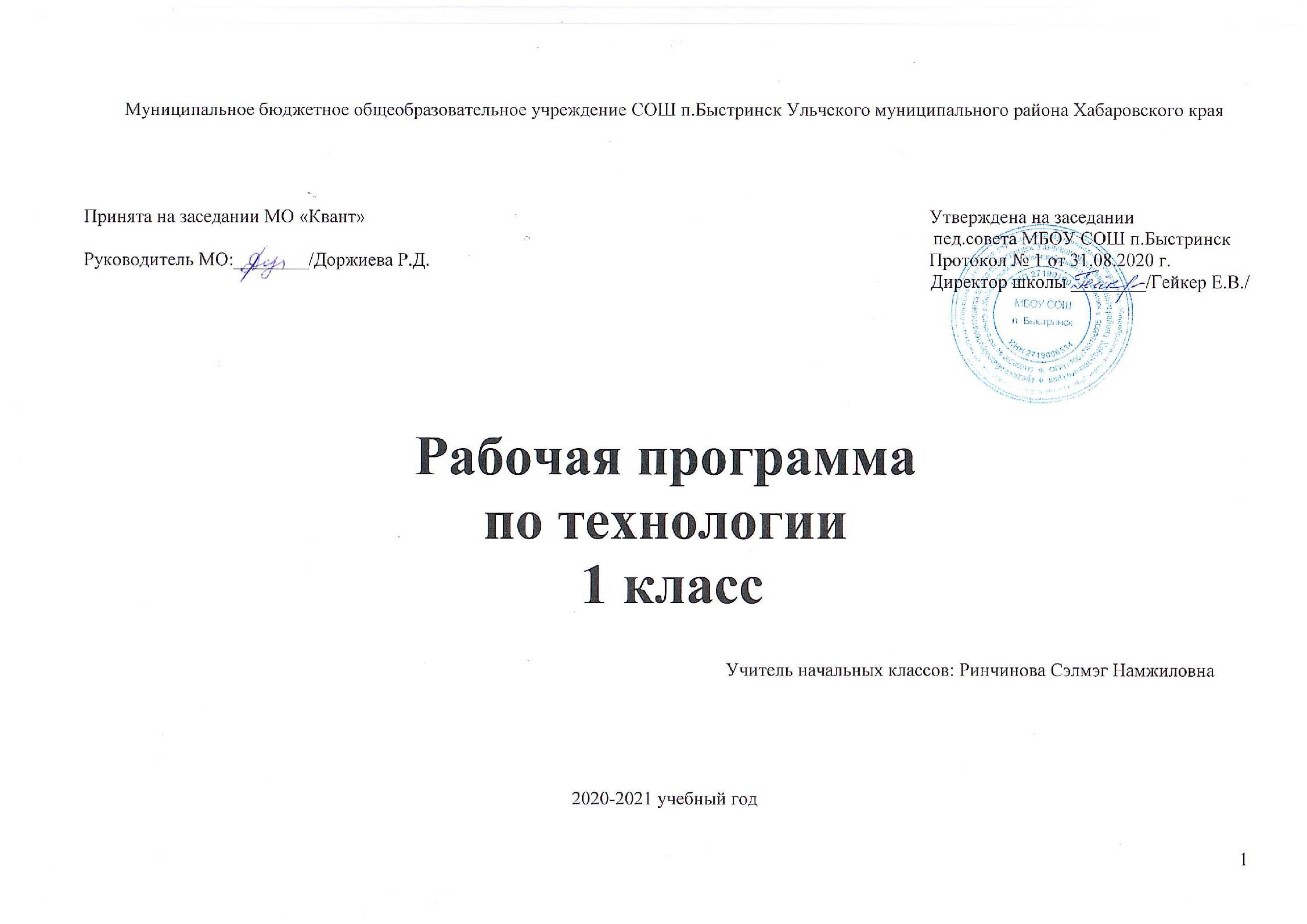 Рабочая программапо физкультуре 4 класс   Учитель: Брезгунова Зоя Ивановна2020-2021 учебный годПояснительная запискаРабочая программа предмета «Физическая культура» составлена на основе Федерального государственного стандарта начального общего образования , авторской программы начального общего образования по физической культуре для образовательных учреждений и программы общеобразовательных учреждений автора А.П. Матвеева «Физическая культура. 1-4 классыФизическая культура в начальной школе является базовым предметом. При создании программы учитывались потребности современного российского общества в физически крепком и дееспособном подрастающем поколении, способном активно включаться в разнообразные формы здорового образа жизни, использовать ценности физической культуры
для самовоспитания, саморазвития и самореализации.Целью учебной программы по физической культуре является формирование у учащихся начальной школы основ здорового образа жизни, развитие интереса и творческой самостоятельности в проведении разнообразных форм занятий физической культурой.Реализация цели учебной программы соотносится с решением следующих образовательных задач:- укрепление здоровья школьников посредством развития физических качеств и повышения функциональных возможностей жизнеобеспечивающих систем организма;- совершенствование жизненно важных навыков и умений посредством обучения подвижным играм, физическим упражнениям и техническим действиям из базовых видов спорта;- формирование общих представлений о физической культуре, её значении в жизни человека, роли в укреплении здоровья, физическом развитии и физической подготовленности;- развитие интереса к самостоятельным занятиям физическими упражнениями, подвижным играм, формам активного отдыха и досуга;- обучение простейшим способам контроля за физической нагрузкой, отдельными показателями физического развития и физической подготовленности.Базовым результатом образования в области физической культуры в начальной школе является освоение учащимися основ физкультурной деятельности с общеразвивающей направленностью. Освоение предмета данной деятельности способствует не только активному развитию физической природы занимающихся, но и формированию у них психических и социальных качеств личности, которые во многом обусловливают становление и последующее формирование универсальных способностей (компетенций) человека. Универсальность компетенций определяется в первую очередь широкой их востребованностью каждым человеком, объективной необходимостью для выполнения различных видов деятельности, выходящих за рамки физкультурной деятельности.В число универсальных компетенций, формирующихся в начальной школе в процессе освоения учащимися предмета физкультурной деятельности с общеразвивающей направленностью, входят:- умение организовывать собственную деятельность, выбирать и использовать средства для достижения её цели;- умение активно включаться в коллективную деятельность, взаимодействовать со сверстниками в достижении общих целей;- умение доносить информацию в доступной, эмоционально яркой форме в процессе общения и взаимодействия со сверстниками и взрослыми людьми.Общая характеристика учебного предмета, курса.Предлагаемая программа характеризуется направленностью:- на реализацию принципа вариативности, обосновывающего планирование учебного материала в соответствии с возрастно-половыми особенностями учащихся, материально-технической оснащенностью процесса (спортивный зал, спортивные пришкольные площадки, стадион), регионально климатическими условиями и видом учебного учреждения (городские, малокомплектные и сельские школы);- на реализацию принципа достаточности и сообразности, связанного с распределением учебного материала, обеспечивающего развитие познавательной и предметной активности учащихся;- на соблюдение дидактических правил «от известного к неизвестному» и «от простого к сложному», ориентирующих выбор и планирование учебного содержания в логике поэтапного его освоения, перевода учебных знаний в практические навыки и умения, в том числе и в самостоятельной деятельности;- на достижение межпредметных связей, нацеливающих планирование учебного материала на целостное формирование мировоззрения учащихся в области физической культуры, всестороннее раскрытие взаимосвязи и взаимообусловленности изучаемых явлений и процессов;на усиление оздоровительного эффекта образовательного процесса, достигаемого в ходе активного использования школьниками освоенных знаний, умений и физических упражнений в физкультурно-оздоровительных мероприятиях в режиме дня, самостоятельных занятий физическими упражнениями.Программа состоит из трех разделов: «Знания о физической культуре» (информационный компонент), «Способы физкультурной деятельности» (операционный компонент) и «Физическое совершенствование» (мотивационный компонент).Содержание первого раздела «Знания о физической культуре» соответствует основным направлениям развития познавательной активности человека: знания о природе (медико-биологические основы деятельности), знания о человеке (психолого-педагогические основы деятельности), знания об обществе (историко-социологические основы деятельности).Раздел «Способы физкультурной деятельности» соотносится с представлениями о самостоятельных занятиях физическими упражнениями, способах организации исполнения и контроля за физическим развитием и физической подготовленностью учащихся.Содержание раздела «Физическое совершенствование» ориентировано на гармоничное физическое развитие, всестороннюю физическую подготовку и укрепление здоровья школьников. Данный раздел включает в себя освоение жизненно важных навыков и умений, подвижных игр и двигательных действий из программных видов спорта, а так же общеразвивающих упражнений с различной функциональной направленностью.Обоснование выбора примерной или авторской программыдля разработки рабочей программыВыбор данной программы обусловлен тем, что курс разработан в соответствии с требованиями ФГОС, соответствует современному состоянию науки и передовой педагогической практики, отличается новизной и оригинальностью, имеет направленность на развитие индивидуальных способностей школьника, его интеллектуальной и эмоциональной сферы, коммуникативных способностей и социальной адаптации, соответствует требованиям системности, преемственности и непрерывности образования.Для реализации целей и задач обучения физической культуре по данной программе используется УМК издательства «Просвещение»:Матвеев А.П. Физическая культура. 3-4 классы. Учебник для общеобразов. учреждений. – М.: Просвещение, 2012Матвеев А.П. Физическая культура. Рабочие программы. 1-4 классы. М.: Просвещение, 2011Содержание учебного предмета, курса.1. Знания о физической культуре (4ч)Возникновение первых спортивных соревнований. Появление мяча, упражнений и игр с мячом. История зарождения древних Олимпийских игр. Физические упражнения, их отличие от естественных движений. Основные физические качества: сила, быстрота, выносливость, гибкость, равновесие. Закаливание организма (обтирание).2. Способы физкультурной деятельности (6ч)Выполнение утренней зарядки и гимнастики под музыку; проведение закаливающих процедур; выполнение упражнений, развивающих быстроту и равновесие, совершенствующих точность броска малого мяча. Подвижные игры и занятия физическими упражнениями во время прогулок. Измерение длины и массы тела.3. Физическое совершенствование (95ч)Гимнастика с основами акробатики (15 ч)Организующие команды и приемы: повороты кругом с разделением по команде «Кругом! Раз-два»; перестроение по двое в шеренге и колонне; передвижение в колонне с разной дистанцией и темпом, по «диагонали» и «противоходом».Акробатические упражнения из положения лежа на спине, стойка на лопатках (согнув и выпрямив ноги); кувырок вперед в группировке; из стойки на лопатках полупереворот назад в стойку на коленях.Гимнастические упражнения прикладного характера: танцевальные упражнения, упражнения на низкой перекладине — вис на согнутых руках, вис стоя спереди, сзади, зависом одной, двумя ногами.Легкая атлетика (30 ч)Бег: равномерный бег с последующим ускорением, челночный бег 3 х 10 м, бег с изменением частоты шагов.Броски большого мяча снизу из положения стоя и сидя из-за головы.Метание малого мяча на дальность из-за головы.Прыжки: на месте и с поворотом на 90° и 100°, по разметкам, через препятствия; в высоту с прямого разбега; со скакалкой.Лыжная подготовка (20 ч)Передвижения на лыжах: попеременный двухшажный ход.Спуски в основной стойке.Подъем «лесенкой».Торможение «плугом».Подвижные игры (15ч)На материале раздела «Гимнастика с основами акробатики»: «Волна», «Неудобный бросок», «Конники-спортсмены», «Удочка подвижная», «Прокати быстрее мяч», эстафеты типа: «Эстафета с элементами гимнастики», «Эстафеты с обручами».На материале раздела «Легкая атлетика»: «Точно в мишень», «Вызов номеров», «Запрещенное движение», «Салки – различные варианты», «Два Мороза», «Пустое место», «Гонка мячей», «Космонавты», «Попрыгунчики - воробушки».На материале раздела «Лыжные гонки»: «Быстрый лыжник», «Смелее с горки», «Спуск с поворотом», «Кто самый быстрый?», «Кто дальше скатится с горки» (на лыжах).Спортивные игры (15ч)Баскетбол. Упражнения без мяча: основная стойка, передвижение приставными шагами с изменением направления движения. Упражнения с мячом: ловля и передача мяча двумя руками от груди с места, с шагом, со сменой места после передачи; бросок мяча в корзину двумя руками от груди с места.
Упражнения общей физической подготовки.
Футбол: остановка катящегося мяча; ведение мяча внутренней и внешней частью подъема по прямой, по дуге, с остановками по сигналу, между стойками, с обводкой стоек; остановка катящегося мяча внутренней частью стопы; подвижные игры: «Гонка мячей», «Метко в цель», «Слалом с мячом», «Взятие крепости», «Бросок ногой».Волейбол: подводящие упражнения для обучения прямой нижней и боковой подаче; специальные движения — подбрасывание мяча на заданную высоту и расстояние от туловища; подвижные игры: «Отними мяч», «Неудобный бросок», «Передал - садись».Общеразвивающие физические упражнения на развитие основных физических качеств.Учебно-тематический планОписание ценностных ориентиров предмета, курса .Содержание учебного предмета «Физическая культура» направленно на воспитание высоконравственных, творческих, компетентных и успешных граждан России, способных к активной самореализации в общественной и профессиональной деятельности, умело использующих ценности физической культуры для укрепления и длительного сохранения собственного здоровья, оптимизации трудовой деятельности и организации здорового образа жизни.Ценность жизни – признание человеческой жизни величайшей ценностью, что реализуется в бережном отношении к другим людям и к природе.Ценность природы основывается на общечеловеческой ценности жизни, на осознании себя частью природного мира - частью живой и неживой природы. Любовь к природе - это бережное отношение к ней как к среде обитания и выживания человека, а также переживание чувства красоты, гармонии, её совершенства, сохранение и приумножение её богатства.Ценность человека как разумного существа, стремящегося к добру и самосовершенствованию, важность и необходимость соблюдения здорового образа жизни в единстве его составляющих: физического, психического и социально-нравственного здоровья.Ценность добра – направленность человека на развитие и сохранение жизни, через сострадание и милосердие как проявление высшей человеческой способности  любви.Ценность истины – это ценность научного познания как части культуры человечества, разума, понимания сущности бытия, мироздания.Ценность семьи как первой и самой значимой для развития ребёнка социальной и образовательной среды, обеспечивающей преемственность культурных традиций народов России от поколения к поколению и тем самым жизнеспособность российского общества.Ценность труда и творчества как естественного условия человеческой жизни, состояния нормального человеческого существования.Ценность свободы как свободы выбора человеком своих мыслей и поступков образа жизни, но свободы, естественно ограниченной нормами, правилами, законами общества, членом которого всегда по всей социальной сути является человек.Ценность социальной солидарности как признание прав и свобод человека, обладание чувствами справедливости, милосердия, чести, достоинства по отношению к себе и к другим людям.Ценность гражданственности – осознание человеком себя как члена общества, народа, представителя страны и государства.Ценность патриотизма - одно из проявлений духовной зрелости человека, выражающееся в любви к России, народу, малой родине, в осознанном желании служить Отечеству.Ценность человечества - осознание человеком себя как части мирового сообщества, для существования и прогресса которого необходимы мир, сотрудничество народов и уважение к многообразию их культур.Требования к уровню подготовки обучающихсяПо окончании начальной школы учащиеся должны уметь:- планировать занятия физическими упражнениями в режиме дня, использовать средства физической культуры в проведении своего отдыха и досуга;- излагать факты истории развития физической культуры, характеризовать её роль и значение в жизни человека;- использовать физическую культуру как средство укрепления здоровья, физического развития и физической подготовленности человека;- измерять (познавать) индивидуальные показатели физического развития (длины и массы тела) и развития основных физических качеств;- оказывать посильную помощь и моральную поддержку сверстникам при выполнении учебных заданий, проявлять доброжелательное и уважительное отношение при объяснении ошибок и способов их устранения;- организовывать и проводить со сверстниками подвижные игры и элементарные соревнования, осуществлять их объективное судейство;- соблюдать требования техники безопасности к местам проведения занятий физической культурой;- организовывать и проводить занятий физической культурой с разной целевой направленностью, подбирать для них физические упражнения и выполнять их с заданной дозировкой нагрузки;- характеризовать физическую нагрузку по показателю частоты пульса;- выполнять простейшие акробатические и гимнастические комбинации на высоком качественном уровне;- выполнять технические действия из базовых видов спорта, применять их в игровой и соревновательной деятельности;- выполнять жизненно важные двигательные навыки и умения различными способами, в различных условиях.Планируемые результаты освоения предмета, курса.Личностные результаты включают готовность и способность учащихся к саморазвитию, сформированность мотивации к обучению и познанию, ценностно-смысловые установки и отражают:- формирование чувства гордости за свою Родину, формирование ценностей многонационального российского oбщecтвa;- формирование уважительного отношения к иному мнению, истории и культуре других народов;- развитие мотивов учебной деятельности и формирование личностного смысла учения;- развитие самостоятельности и личной ответственности за свои поступки на основе представлений о нравственных нормах, социальной справедливости и свободе;- формирование эстетических потребностей, ценностей и чувств;- развитие этических качеств, доброжелательности и эмоционально-нравственной отзывчивости, понимания и сопереживания чувствам других людей;- развитие навыков сотрудничества со взрослыми и сверстниками, умения не создавать конфликтов и находить выходы из спорных ситуаций;- формирование установки на безопасный, здоровый образ жизни.Метапредметные результаты включают освоенные школьниками универсальные учебные действия (познавательные, регулятивные, коммуникативные), которые обеспечивают овладение ключевыми компетенциями, составляющими основу умения учиться, межпредметные понятия и отражают:- овладение способностью принимать и сохранять цели и задачи учебной деятельности, поиска средств её осуществления;- формирование умения планировать, контролировать и оценивать учебные действия в соответствии с поставленной задачей и условиями её реализации; определять наиболее эффективные способы достижения результата;- формирование умения понимать причины успеха/неуспеха учебной деятельности и способности конструктивно действовать даже в ситуациях неуспеха;- определение общей цели и путей её достижения; умение договариваться о распределении функций и ролей в совместной деятельности; осуществлять взаимный контроль в совместной деятельности, адекватно оценивать собственное поведение и поведение окружающих;- готовность конструктивно разрешать конфликты посредством учёта интересов сторон и сотрудничества;- овладение базовыми предметными и межпредметными понятиями, отражающими существенные связи и отнощения между объектами и процессами.Предметные результаты включают освоенный школьниками в процессе изучения данного предмета опыт деятельности по получению нового знания, его преобразованию, применению и отражают:- формирование первоначальных представлений о значении физической культуры для укрепления здоровья человека (физического, социального и психологического), о её позитивном влиянии на развитие человека (физическое, интеллектуальное, эмоциональное, социальное), о физической культуре и здоровье как факторах успешной учёбы и социализации;- овладение умениями организовать здоровьесберегающую жизнедеятельность (режим дня, утренняя зарядка, оздоровительные мероприятия, подвижные игры и т. д.);- формирование навыка систематического наблюдения за своим физическим состоянием, величиной физических нагрузок, данными мониторинга здоровья (длины и массы тела и др.), показателями основных физических качеств (силы, быстроты, выносливости, координации, гибкости);- взаимодействие со сверстниками по правилам проведения подвижных игр и соревнований;- выполнение простейших акробатических и гимнастических комбинаций на высоком качественном уровне; характеристику признаков техничного исполнения;- выполнение технических действий из базовых видов спорта; применение их в игровой и соревновательной деятельности.Формируемые УУДЛичностные:Учащиеся научатся:- понимать значение физической культуры для укрепленья здоровья человека;- мотивировать к выполнению закаливающих процедур.Учащиеся получат возможность научиться:- познавательной мотивации к истории возникновения физической культуры;- положительной мотивации к изучению различных приёмов и способов;- уважительного отношения к физической культуре как важной части общей культуры.Регулятивные:Учащиеся научатся:-понимать цель выполняемых действий;-выполнять действия, руководствуясь инструкцией учителя;-адекватно оценивать правильность выполнения задания; использовать технические приёмы при выполнении физических упражнений;-анализировать результаты выполненных заданий по заданным критериям (под руководством учителя);-вносить коррективы в свою работу.Учащиеся получат возможность научиться:-продумывать последовательность упражнений, составлять комплексы упражнений утренней гимнастики, по профилактике нарушений осанки, физкультминуток;-объяснять, какие технические приёмы были использованы при выполнении задания;-самостоятельно выполнять комплексы упражнений, направленные на развитие физических качеств;-координировать взаимодействие с партнёрами в игре;-организовывать и проводить подвижные игры во время прогулок и каникул.ПознавательныеУчащиеся научатся:-осуществлять поиск необходимой информации для выполнения учебных заданий, используя справочные материалы учебника;-различать, группировать подвижные и спортивные игры;-характеризовать основные физические качества;-группировать игры по видам спорта;-устанавливать причины, которые приводят к плохой осанке.Учащиеся получат возможность научиться:-осуществлять поиск необходимой информации, используя различные справочные материалы;-свободно ориентироваться в книге, используя информацию форзацев, оглавления, справочного бюро;-сравнивать, классифицировать виды спорта летних и зимних Олимпийских игр;-устанавливать взаимосвязь между занятиями физической культурой и воспитанием характера человекаКоммуникативныеУчащиеся научатся:-рассказывать об истории Олимпийских игр и спортивных соревнований, о профилактике нарушений осанки;-высказывать собственное мнение о влиянии занятий физической культурой на воспитание характера человека;-договариваться и приходить к общему решению, работая в паре, в команде.Учащиеся получат возможность научиться:-выражать собственное эмоциональное отношение к разным видам спорта;-задавать вопросы уточняющего характера по выполнению физических упражнений;-понимать действия партнёра в игровой ситуации.Формы контроля и нормы оценивания уровня достижений обучающихся.Для определения уровня физической подготовленности школьников используются тесты-упражнения ( для каждой возрастной группы определены свои нормативы).Контроль за физической подготовленностью учащихся проводится три раза в учебном году: в сентябре, декабре и мае с помощью тестов:бег 30 м., челночный бег 3*10 м., прыжок в длину с места, 6-минутный бег (бег 1000 м), гибкость (наклон вперед сидя на полу), подтягивание на в/н перекладине.В каждой четверти есть контрольные упражнения (бег 60 м, метание мяча на дальность, прыжок в высоту с разбега, прыжок в длину с разбега, кросс, лыжные гонки и т.д.) которые оцениваются по пятибальной системе.Характеристика цифровой оценки (отметки)Оцениваются учащиеся также за умение выполнять строевые и гимнастические упражнения, элементы лыжной подготовки, прикладные действия с мячом, за технику и тактику подвижных и спортивных игр:оценка «5»- двигательное действие выполнено правильно, точно в надлежащем темпе, легко и чётко;- отсутствие ошибок в технике или мелкие отклонения в подготовительной или заключительной фазах;оценка «4»- двигательное действие выполнено правильно, но недостаточно легко и чётко, наблюдается некоторая скованность действий;- несущественные ошибки в основной и существенные в подготовительной или заключительной фазах;оценка «3»- двигательное действие выполнено в основном правильно, но допущена одна грубая или несколько мелких ошибок, приведших к неуверенному или напряжённому выполнению;- значительные ошибки в основной фазе и грубые в подготовительной и заключительной;оценка «2»- грубые ошибки в основной фазе действия или ряд существенных ошибок в различных частях действия, искажающих его структуру;- ученик неоднократно не готов к уроку;оценка «1» - невыполнение действия.КОНТРОЛЬНЫЕ НОРМАТИВЫ: проверка нормативов проводится в течении учебного года с целью контроля уровня физической подготовленности учащихся на разных этапах обучения.ТЕСТОВЫЕ НОРМАТИВЫ: проводятся в начале и в конце учебного года в рамках урока с целью выявления динамики физического развития учащихся и с целью более правильного распределения нагрузки на уроках (см. таблицу)ПОУРОЧНОЕ ПЛАНИРОВАНИЕ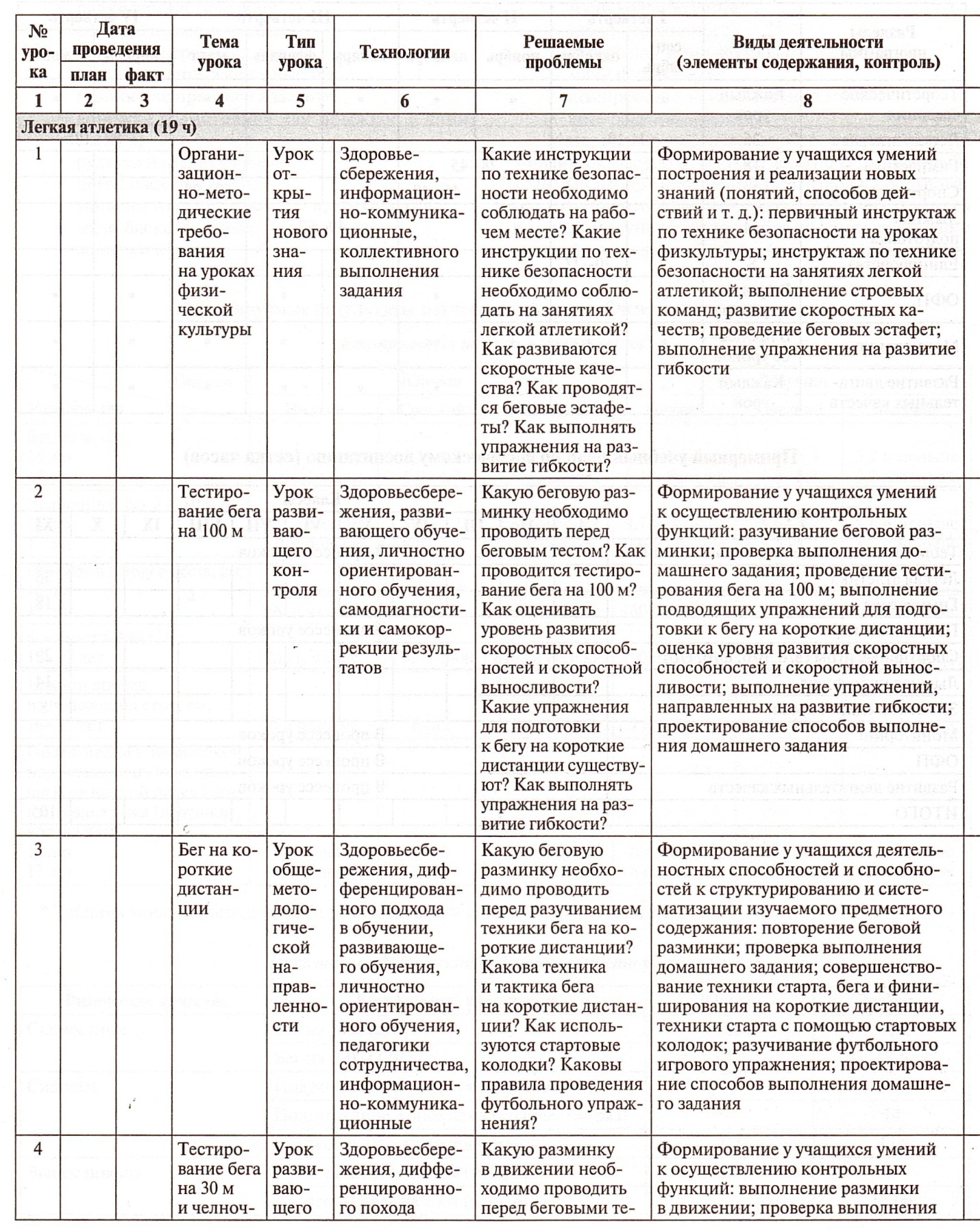 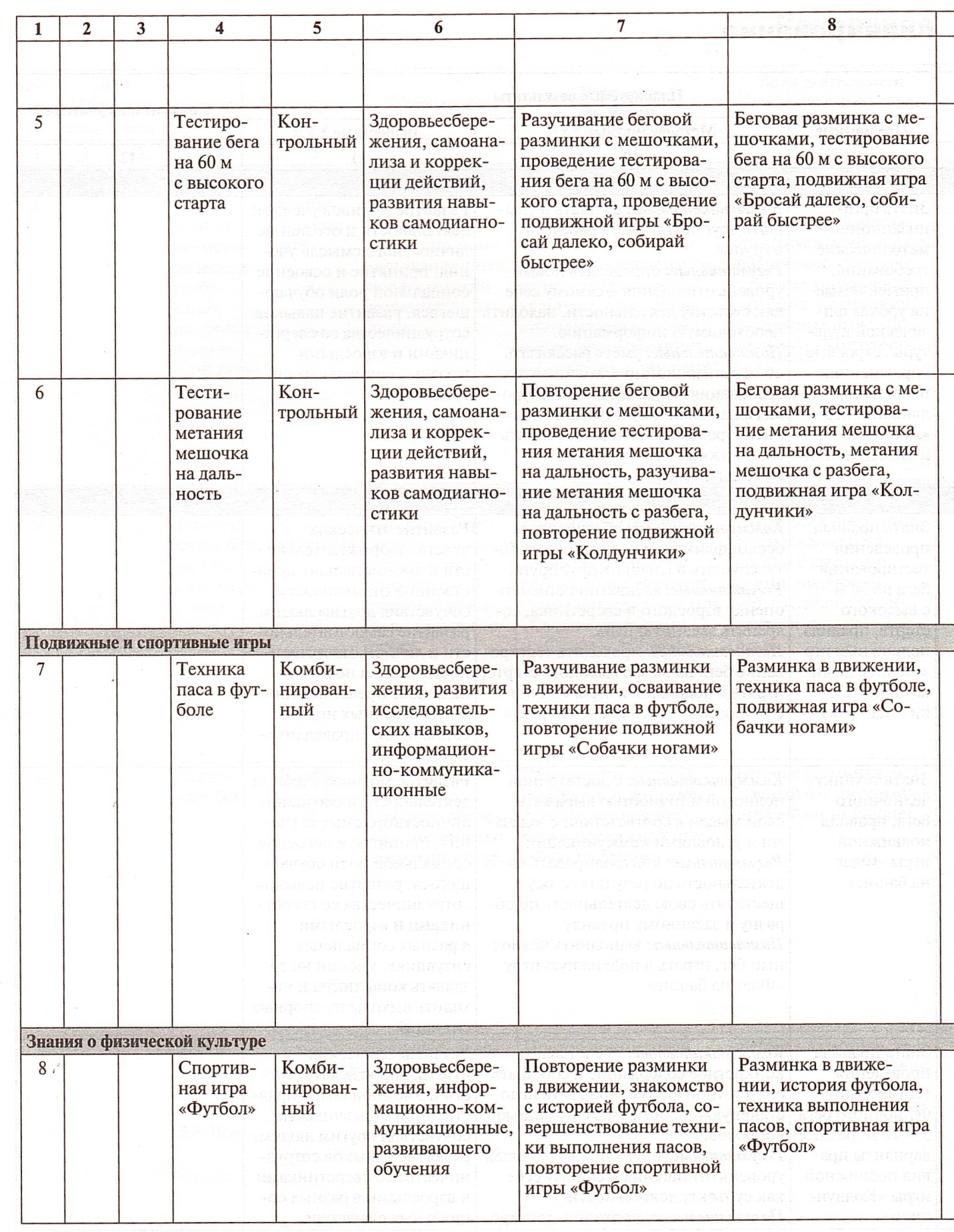 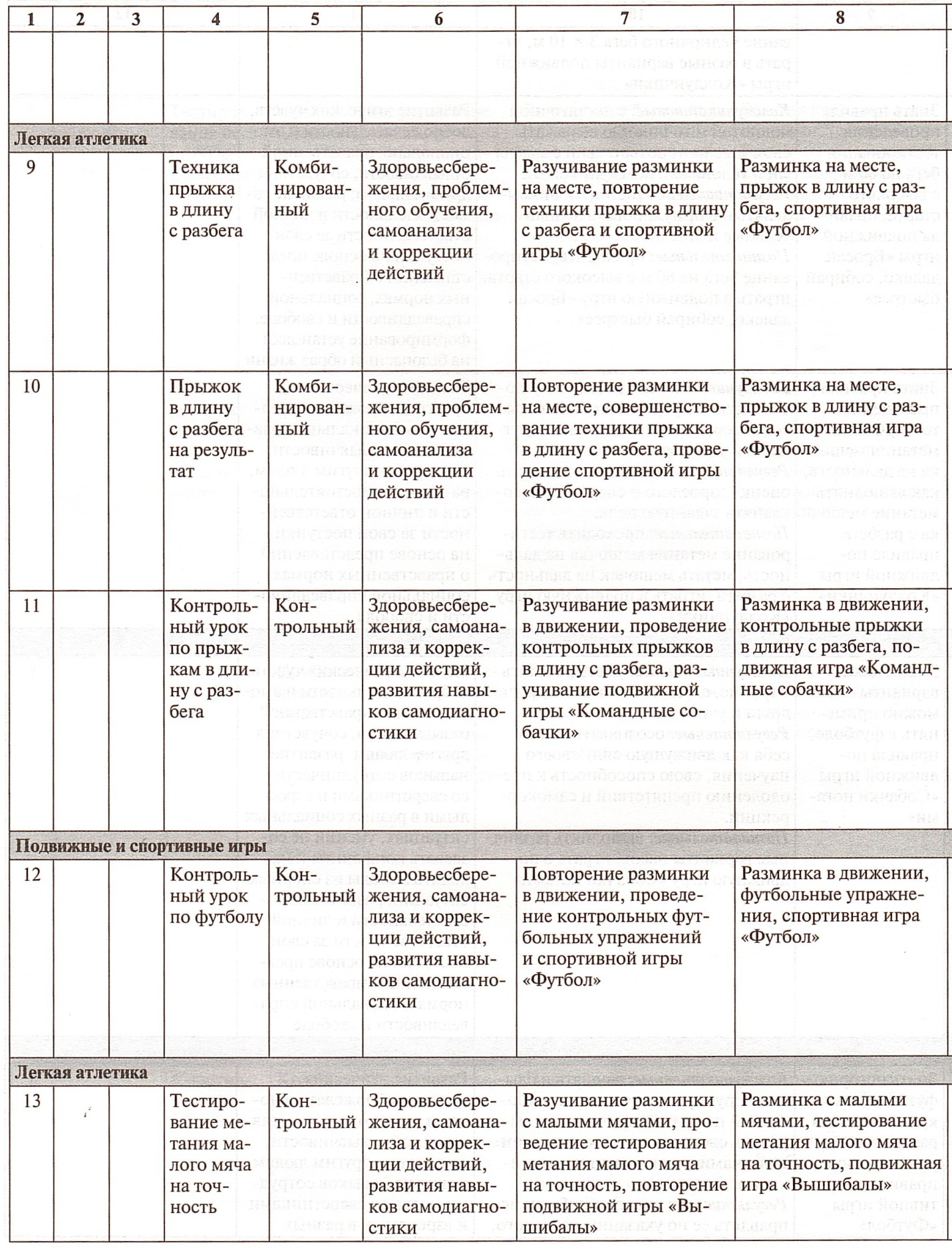 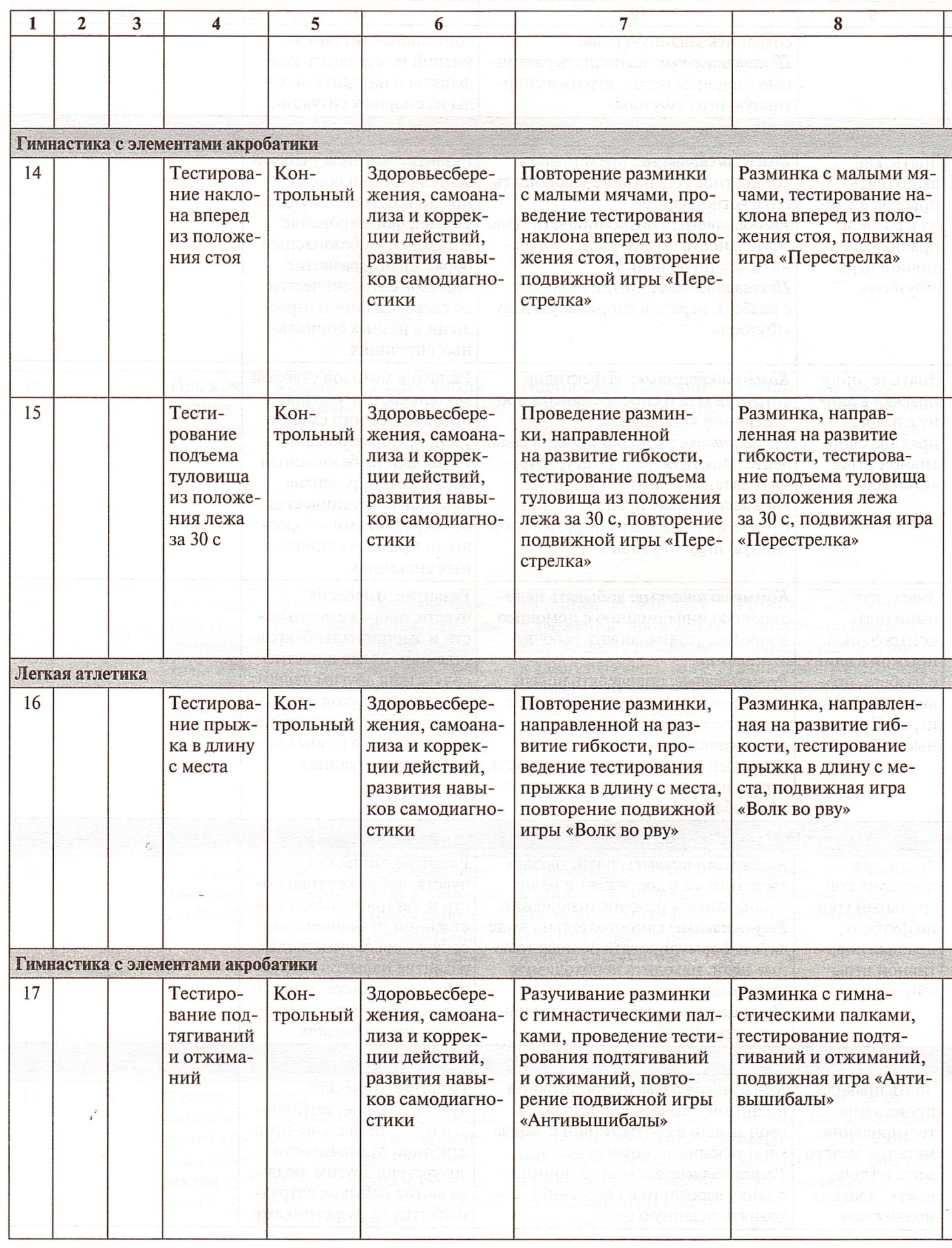 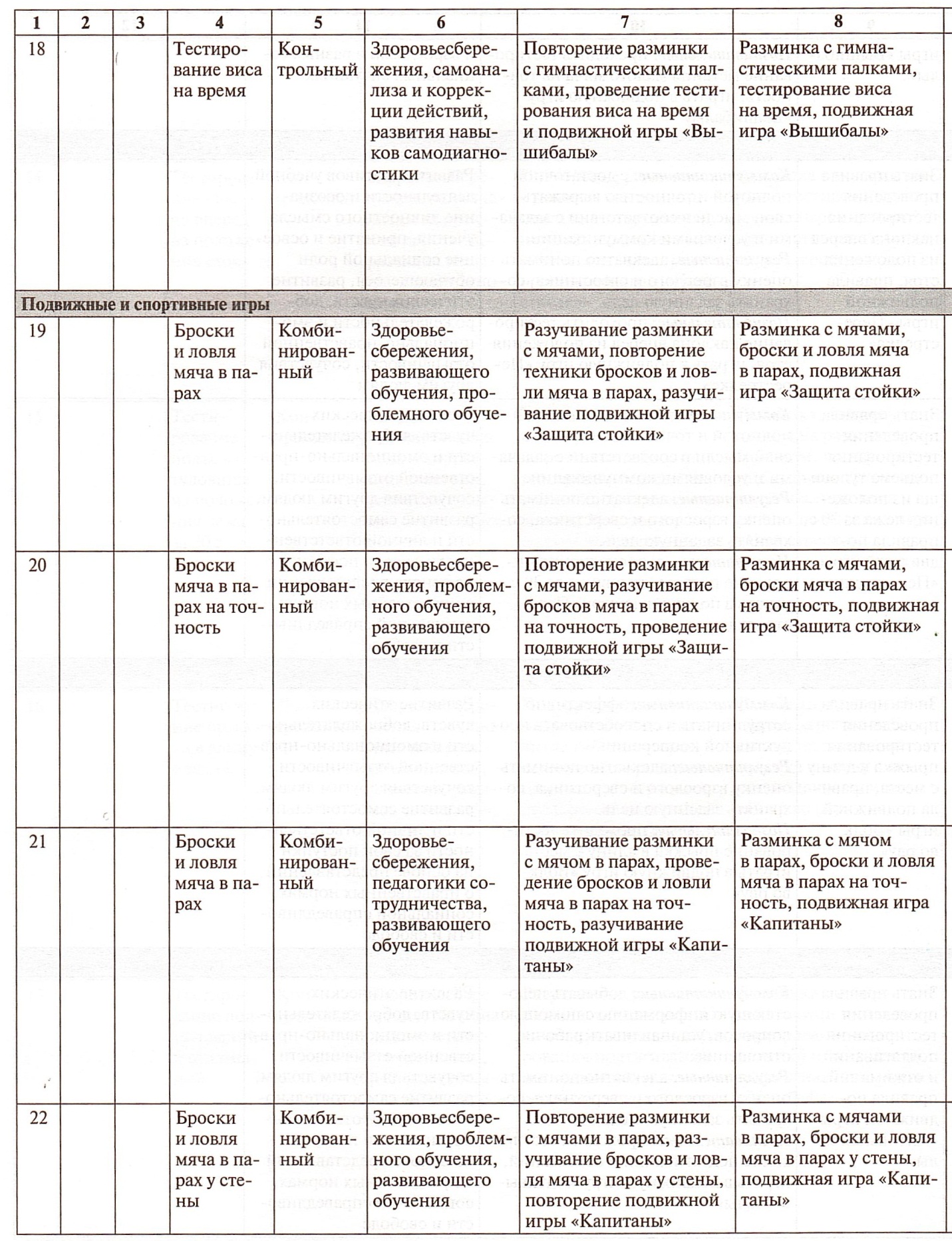 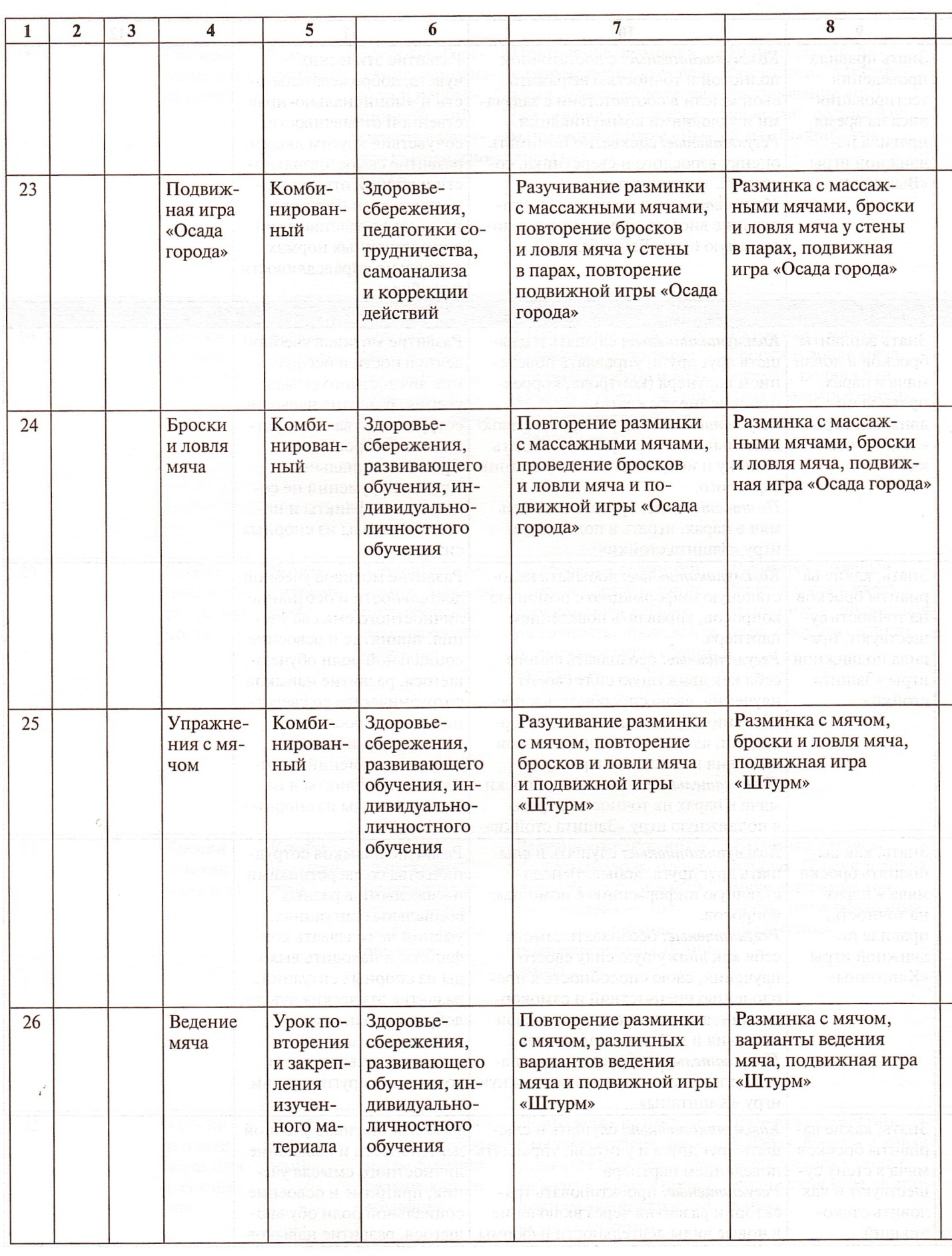 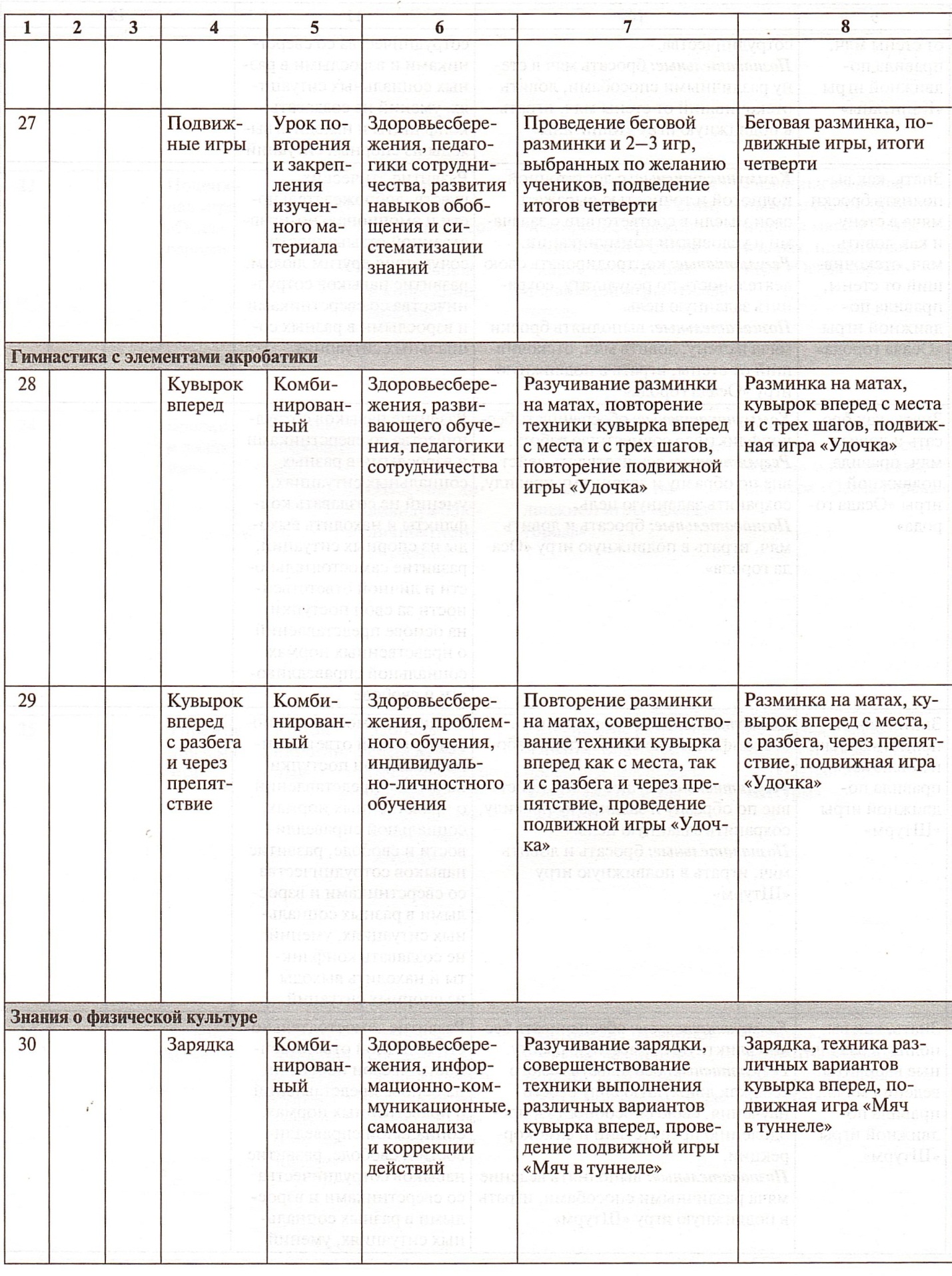 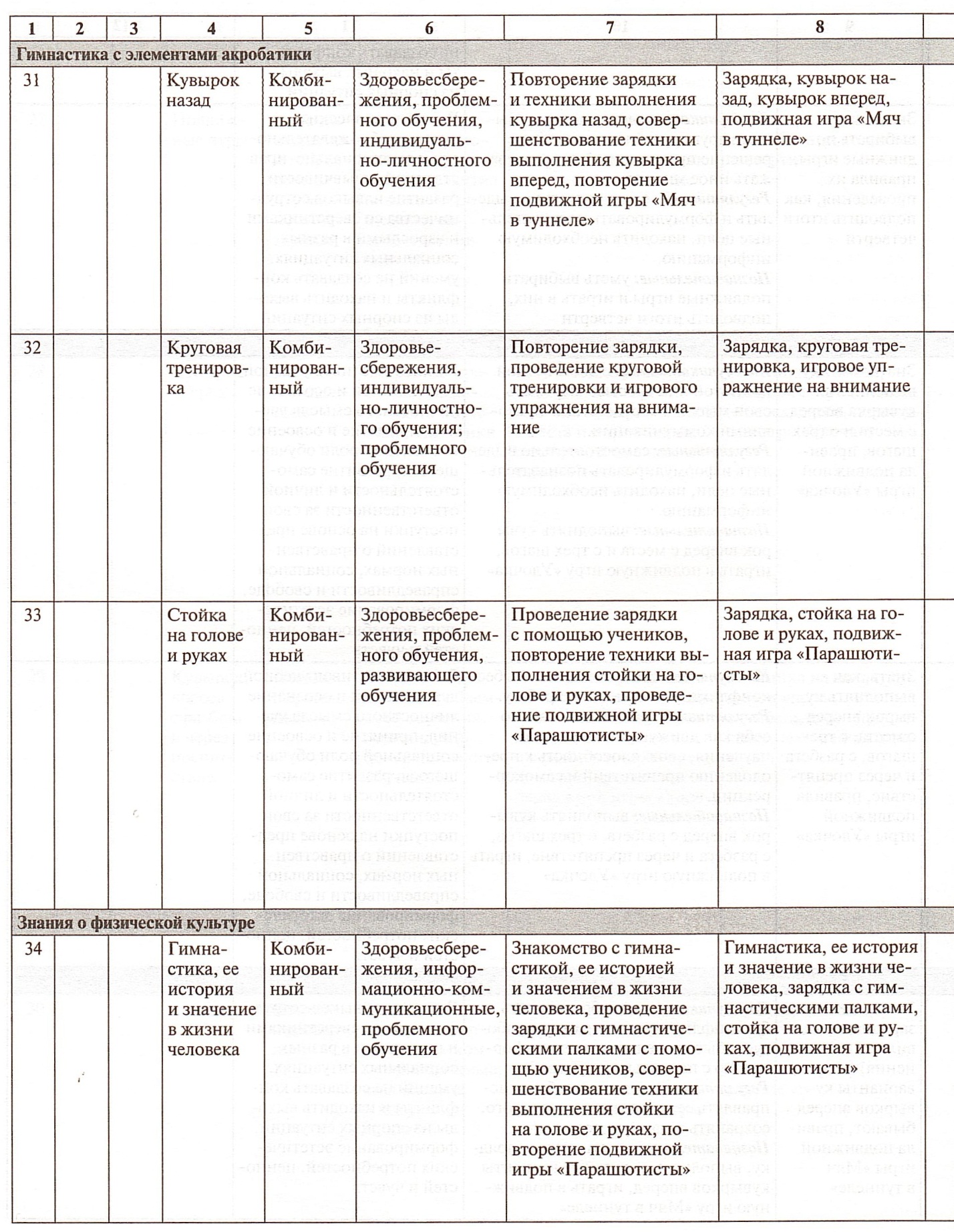 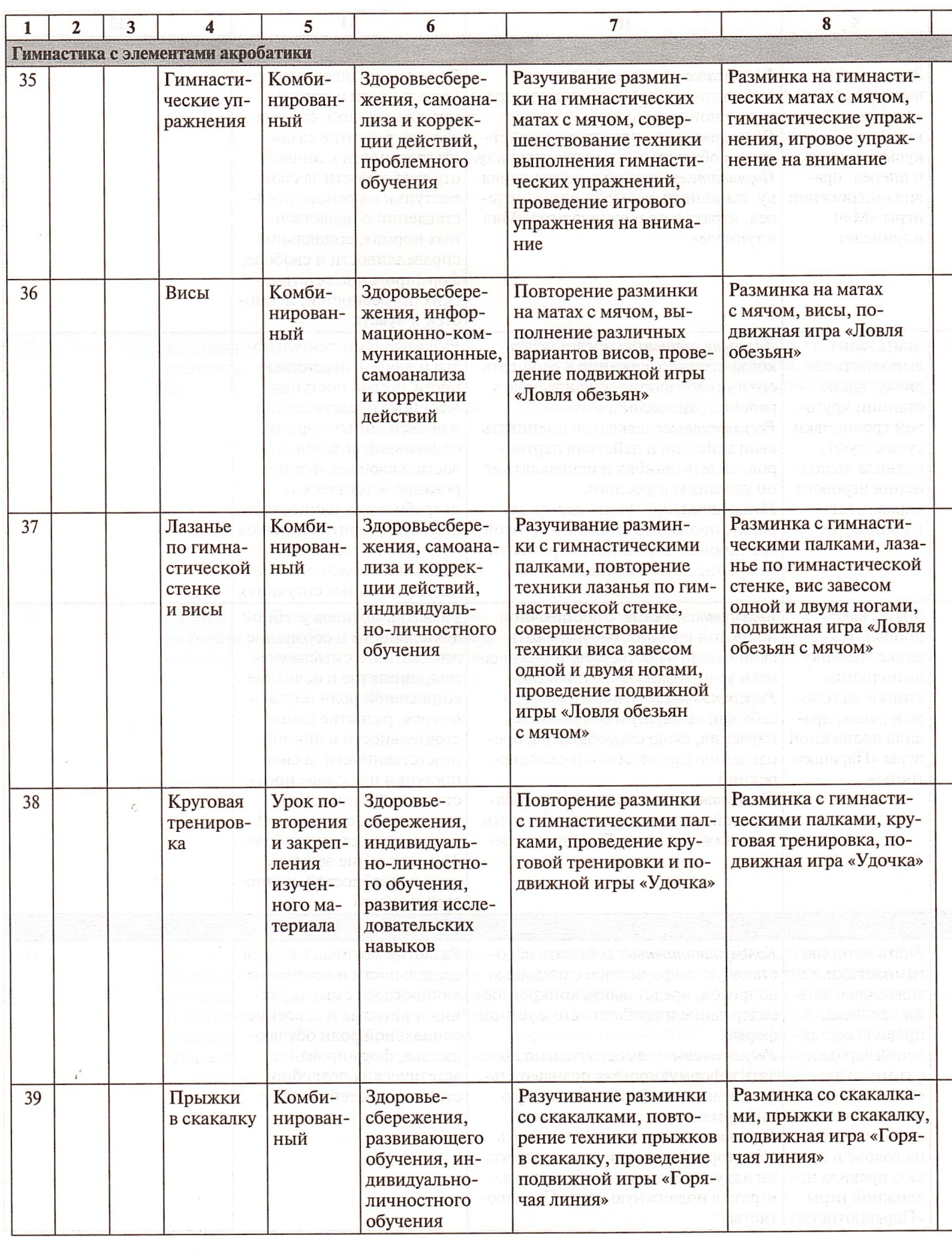 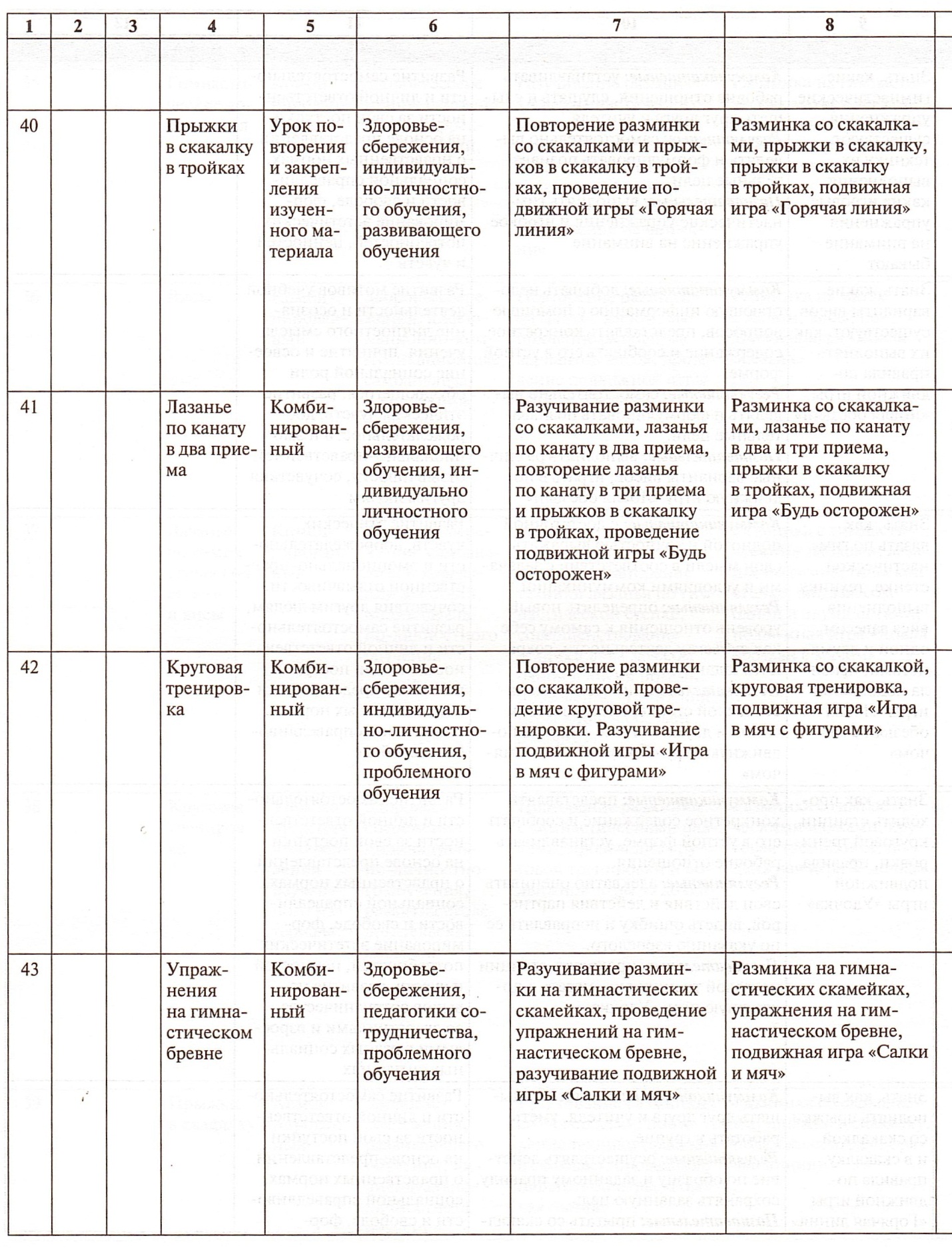 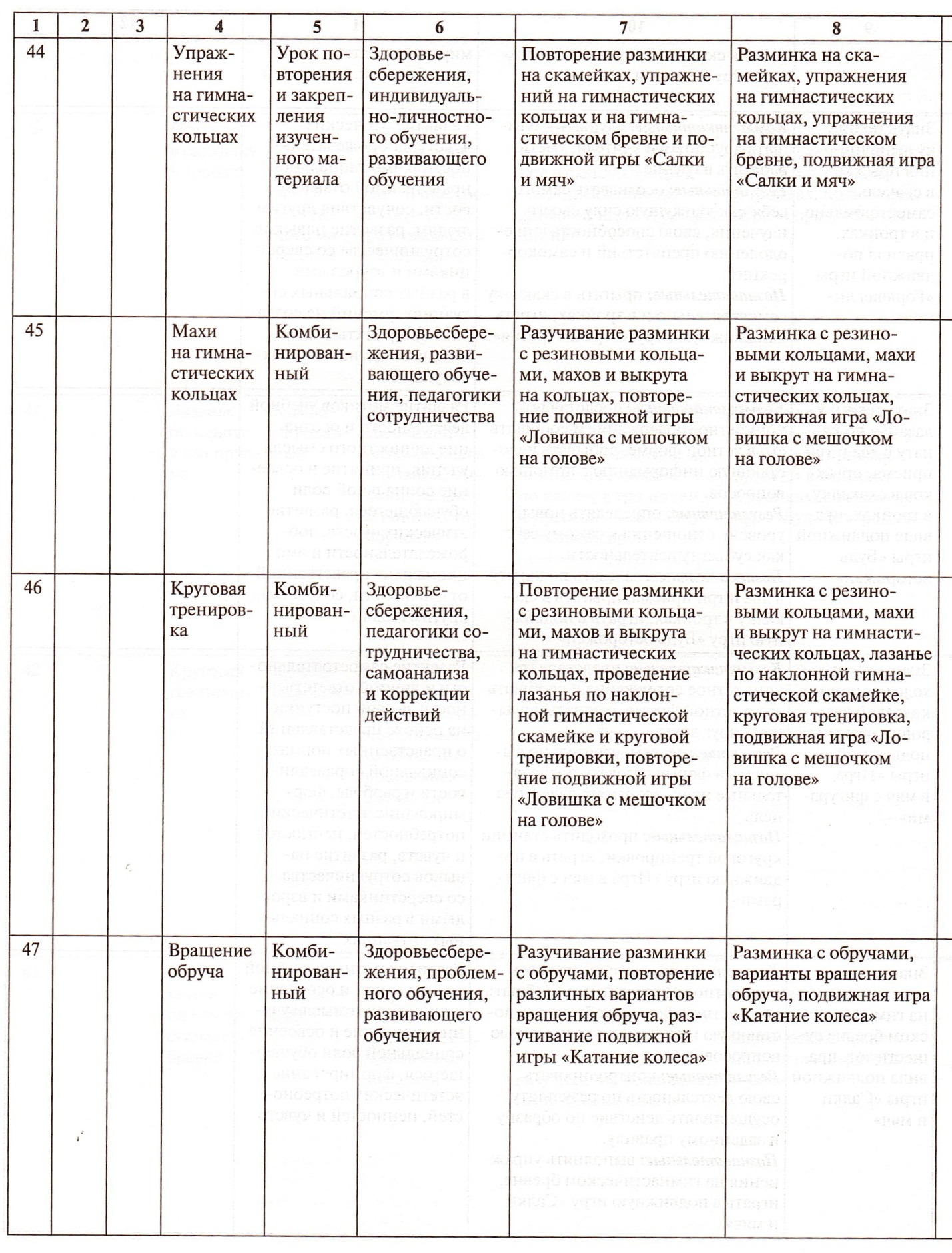 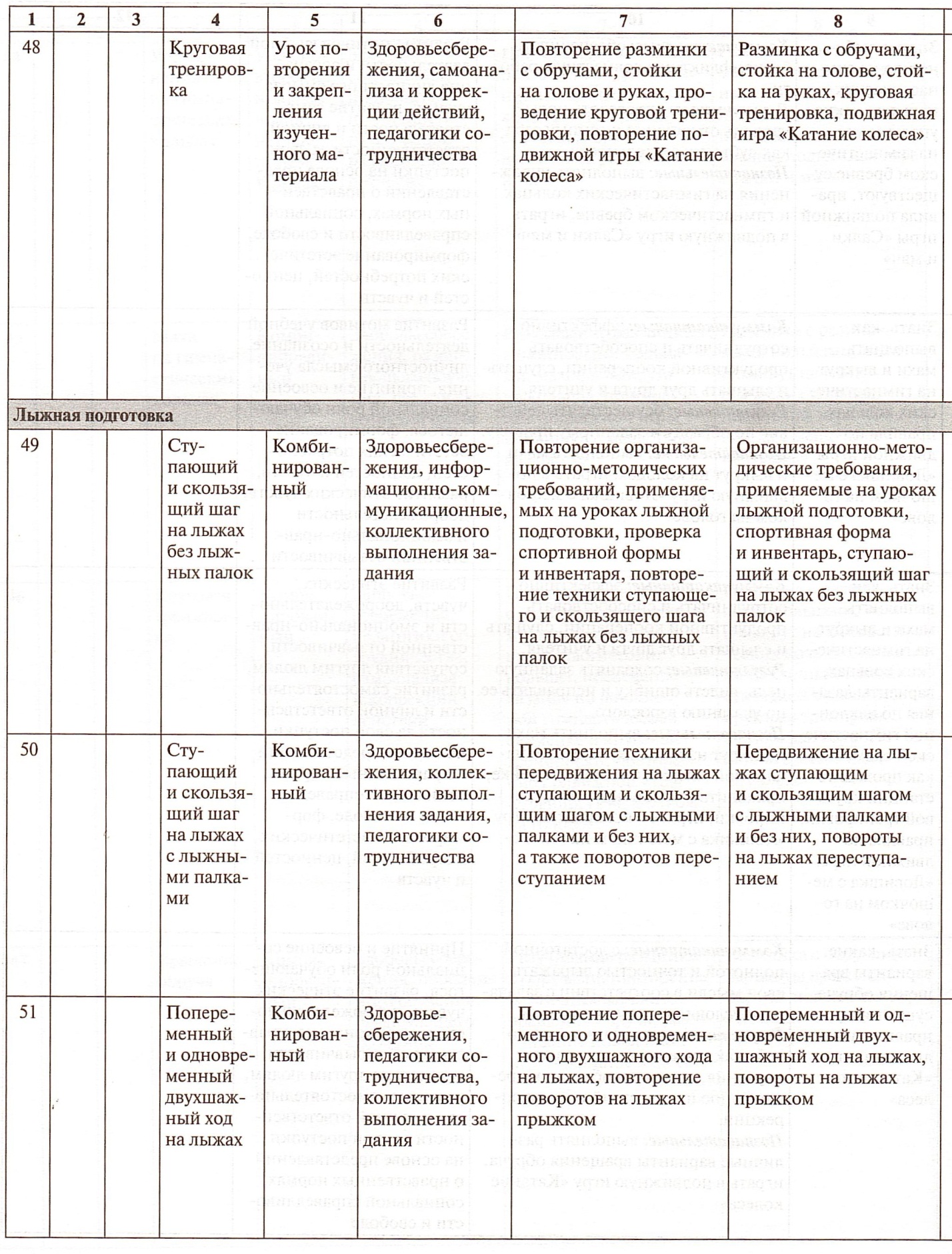 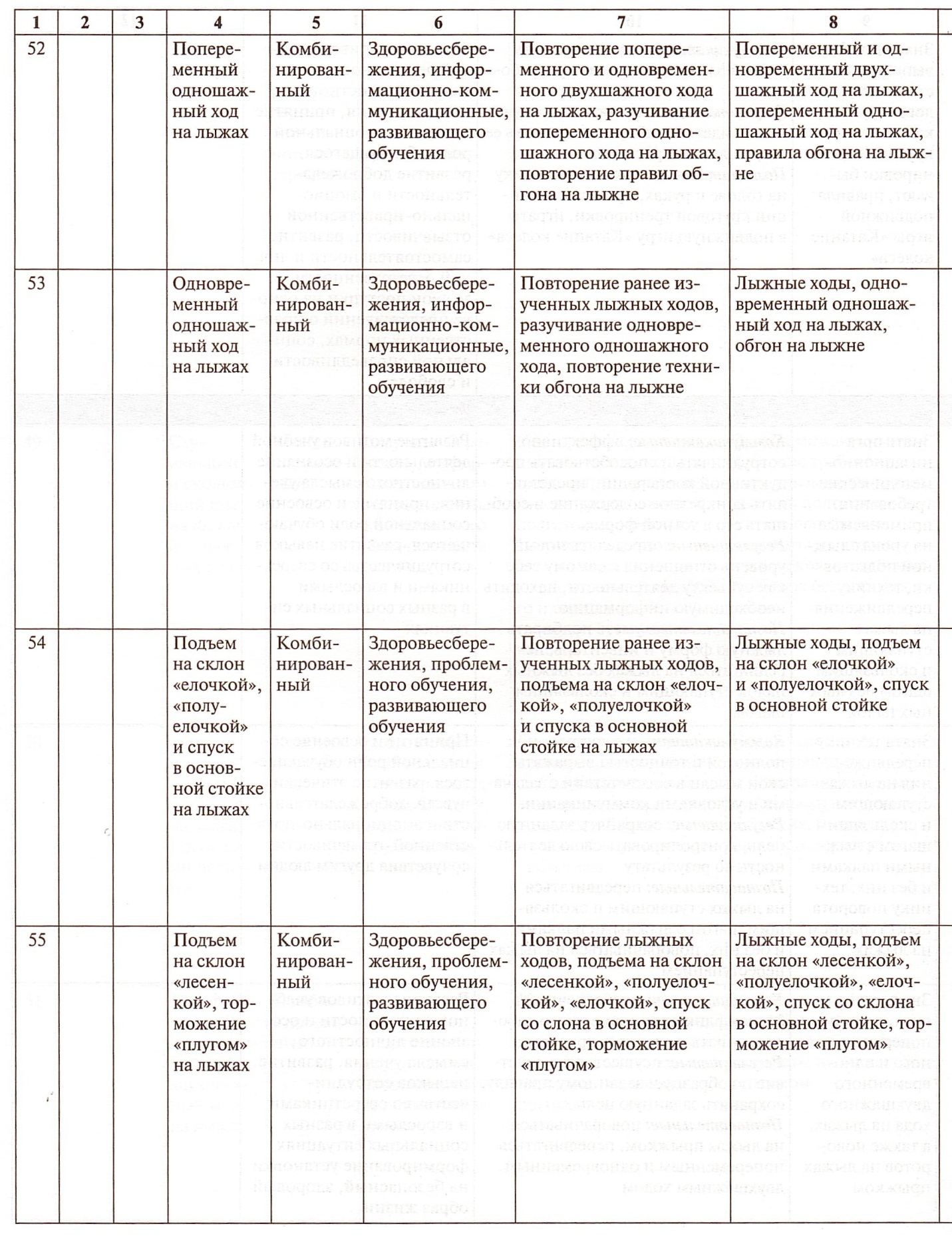 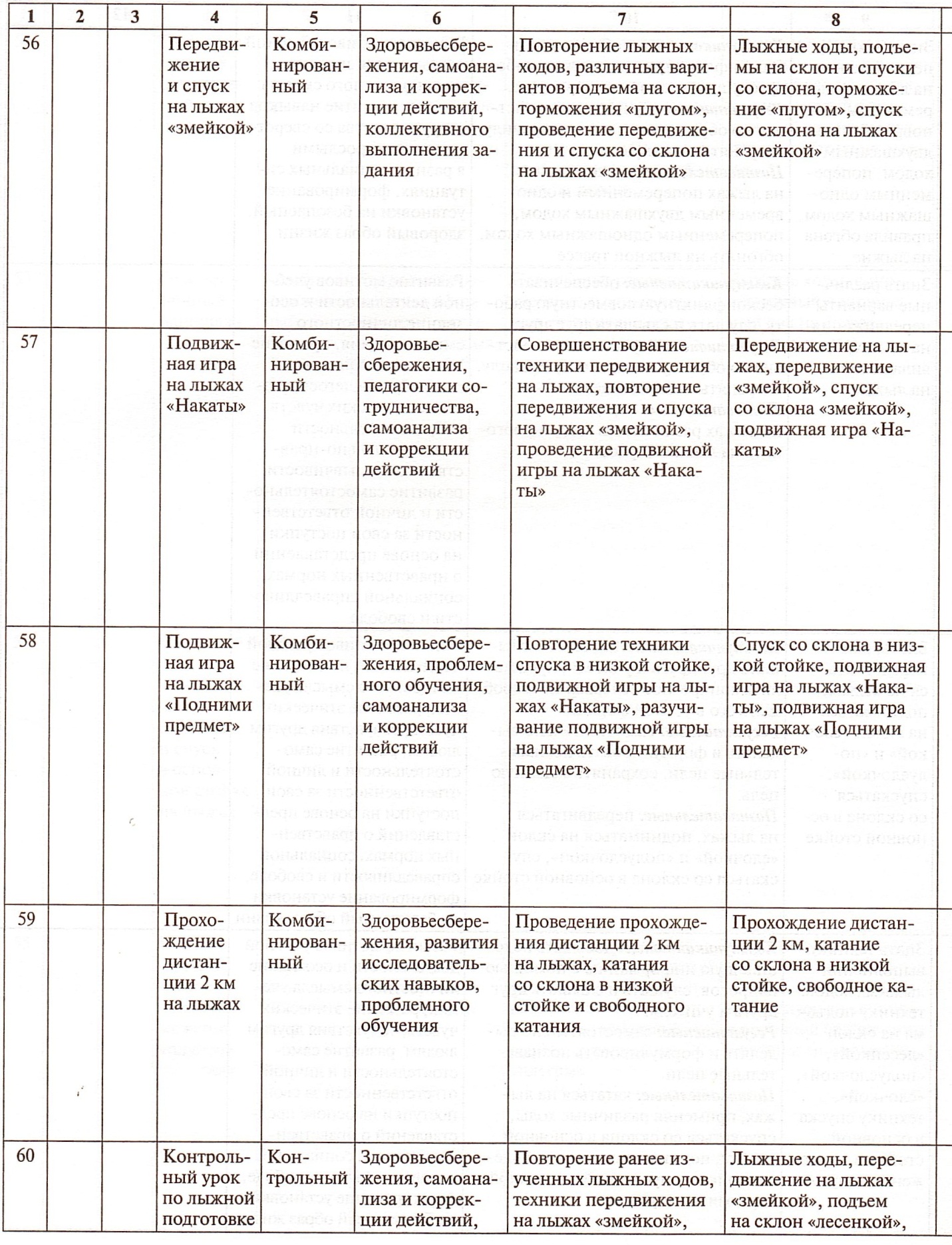 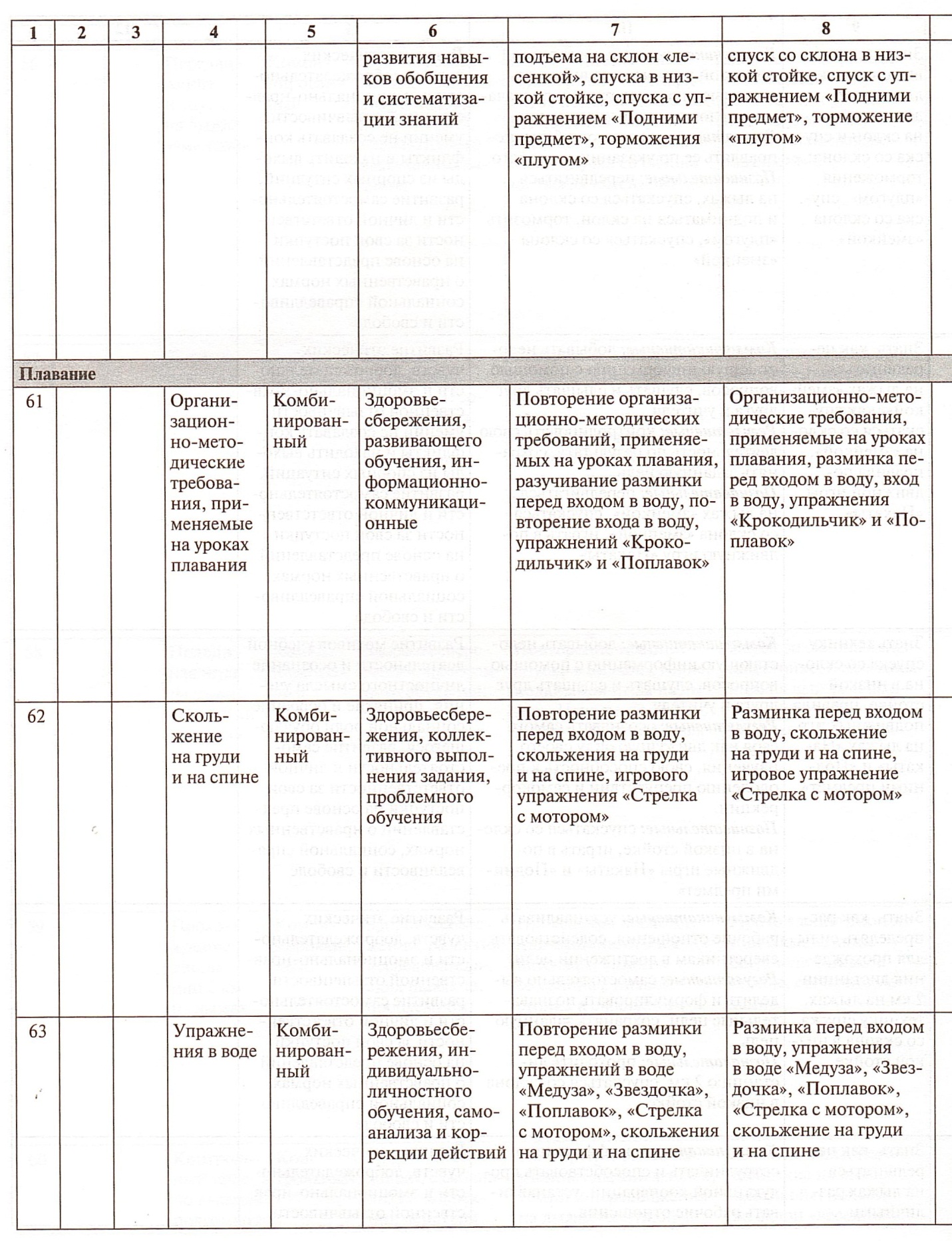 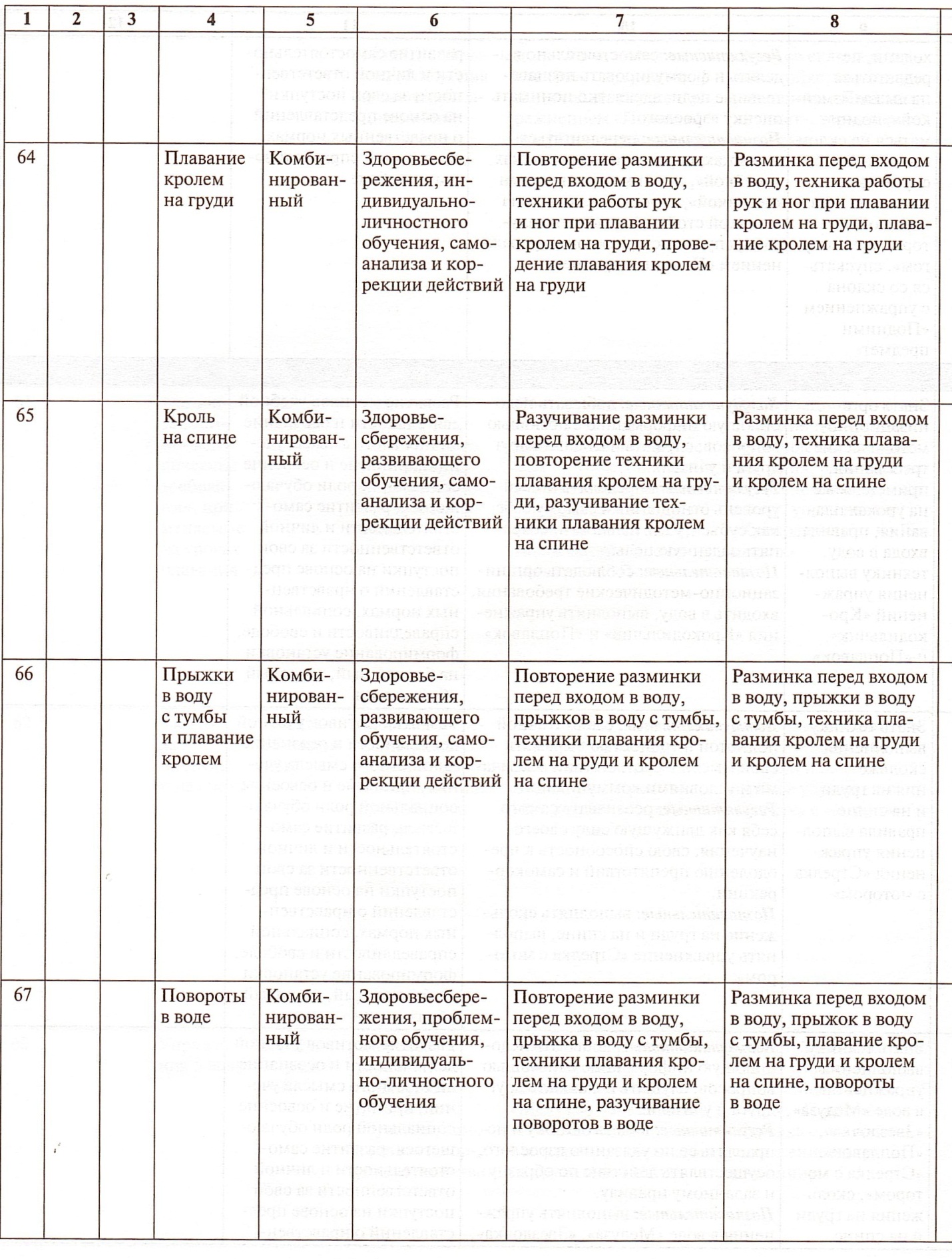 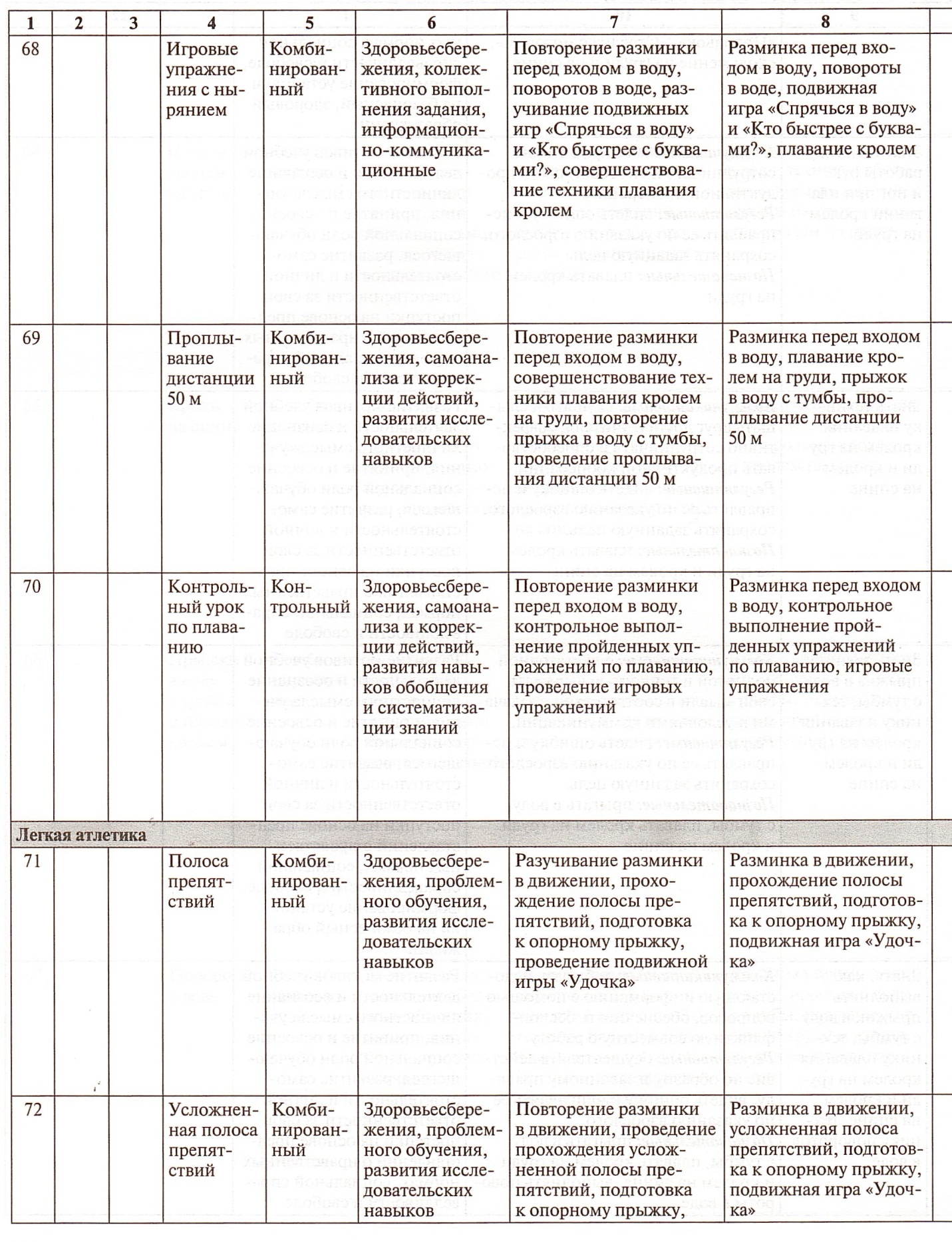 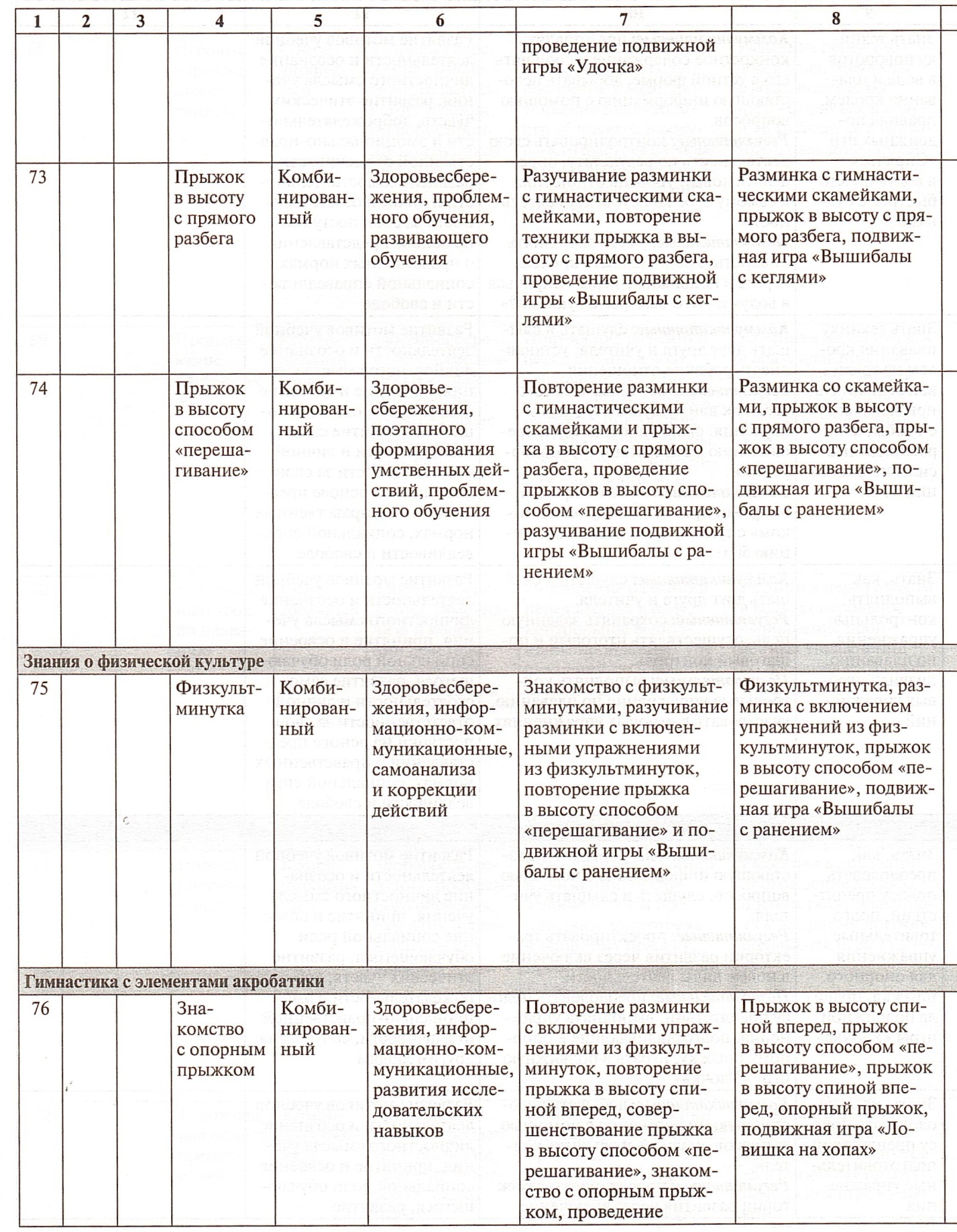 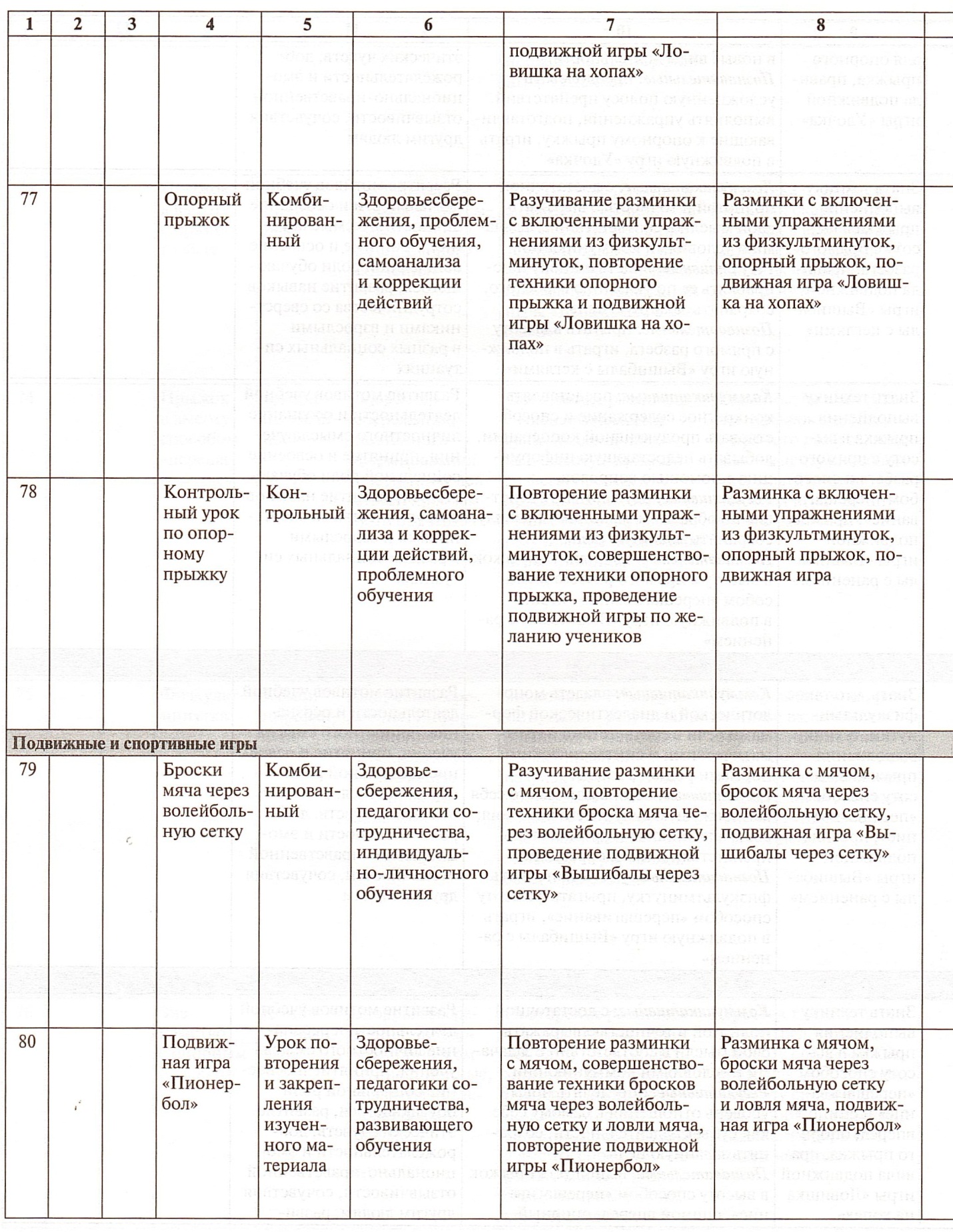 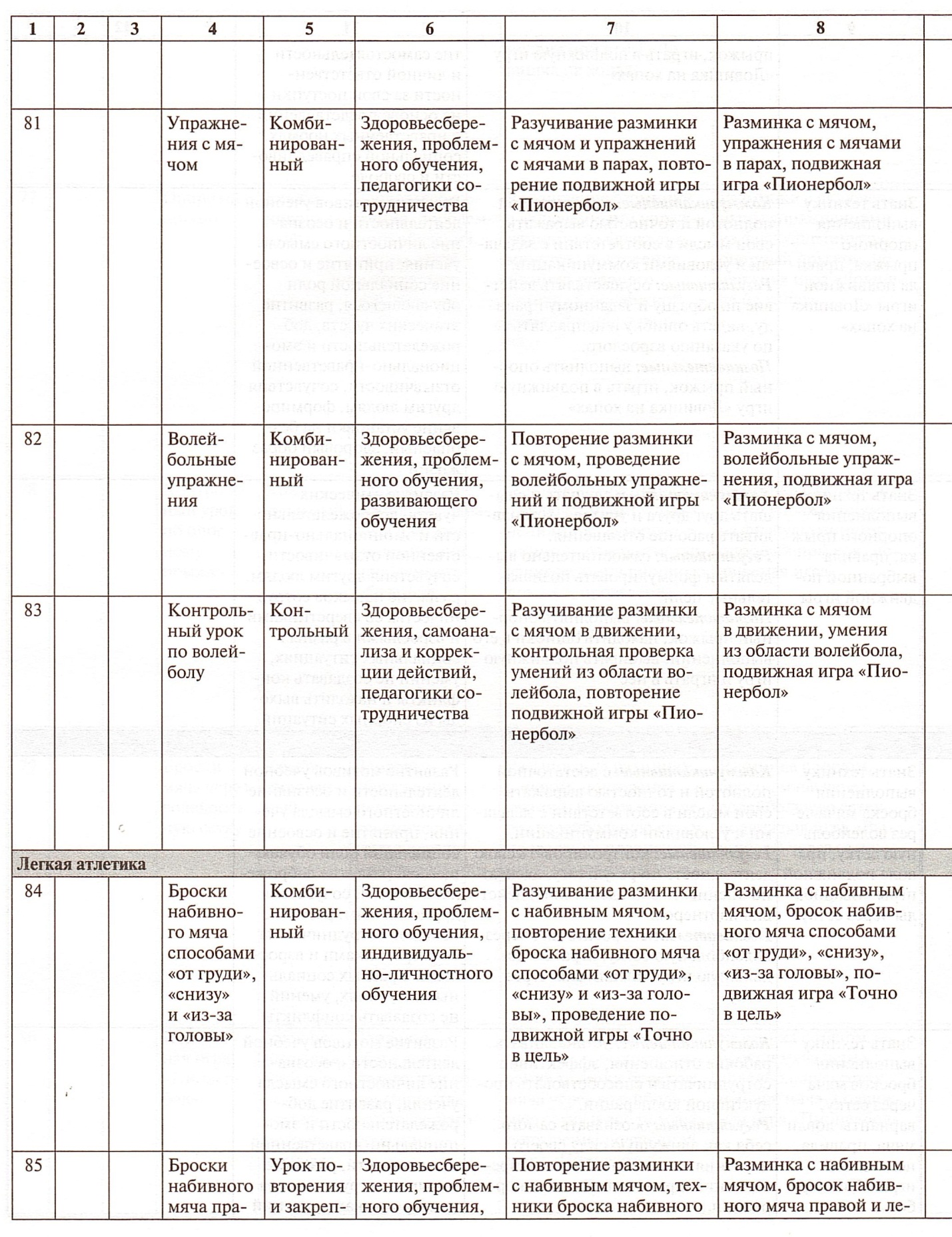 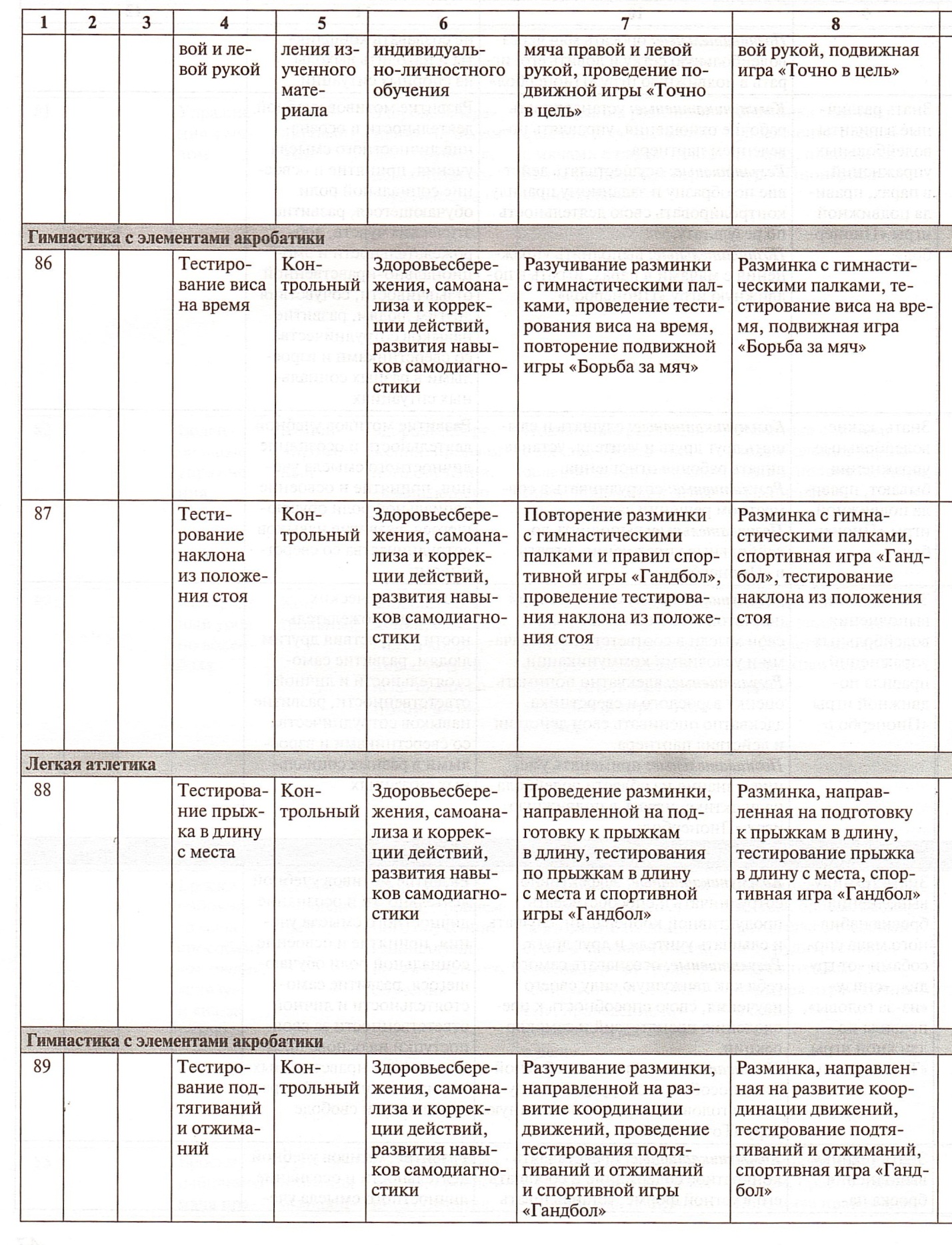 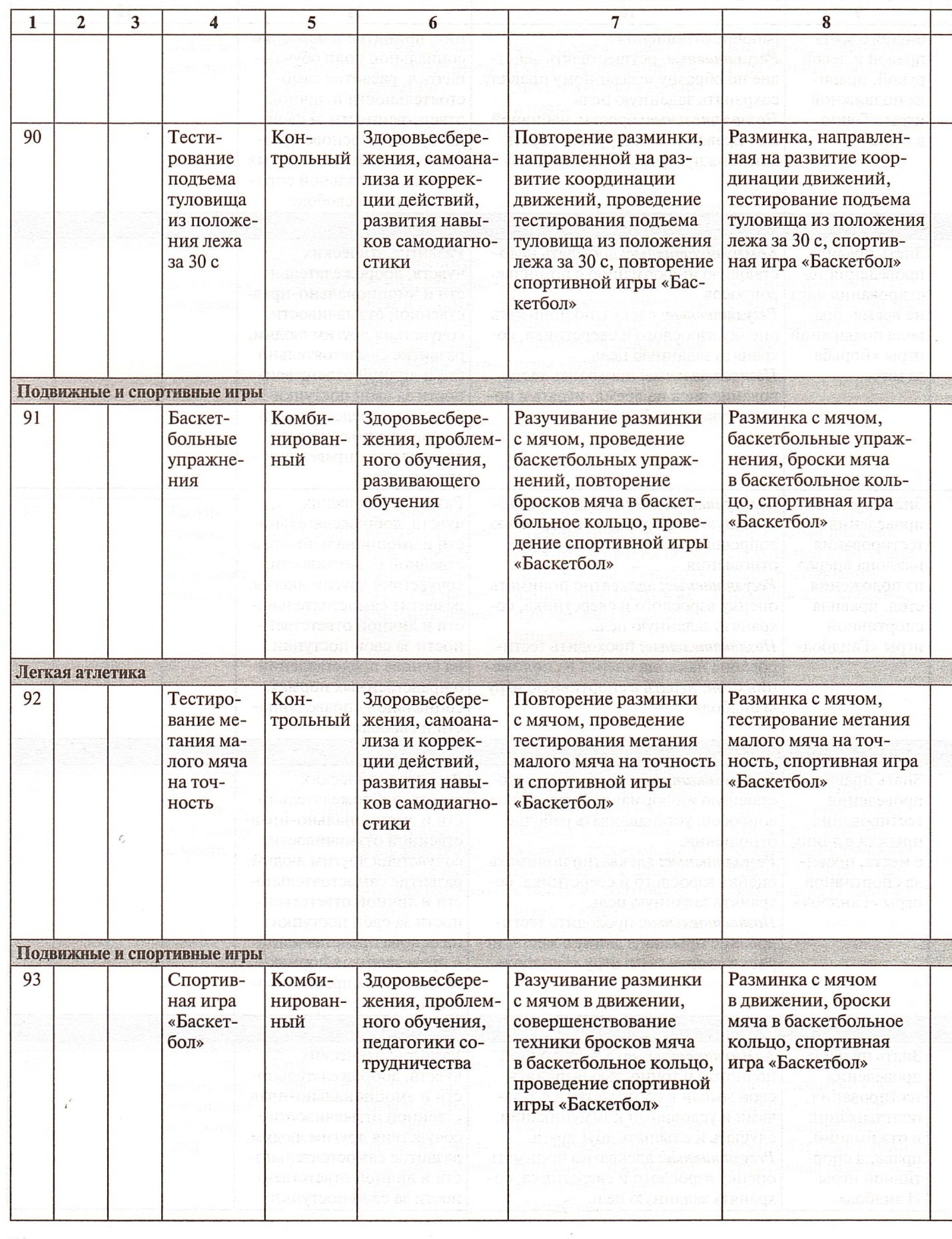 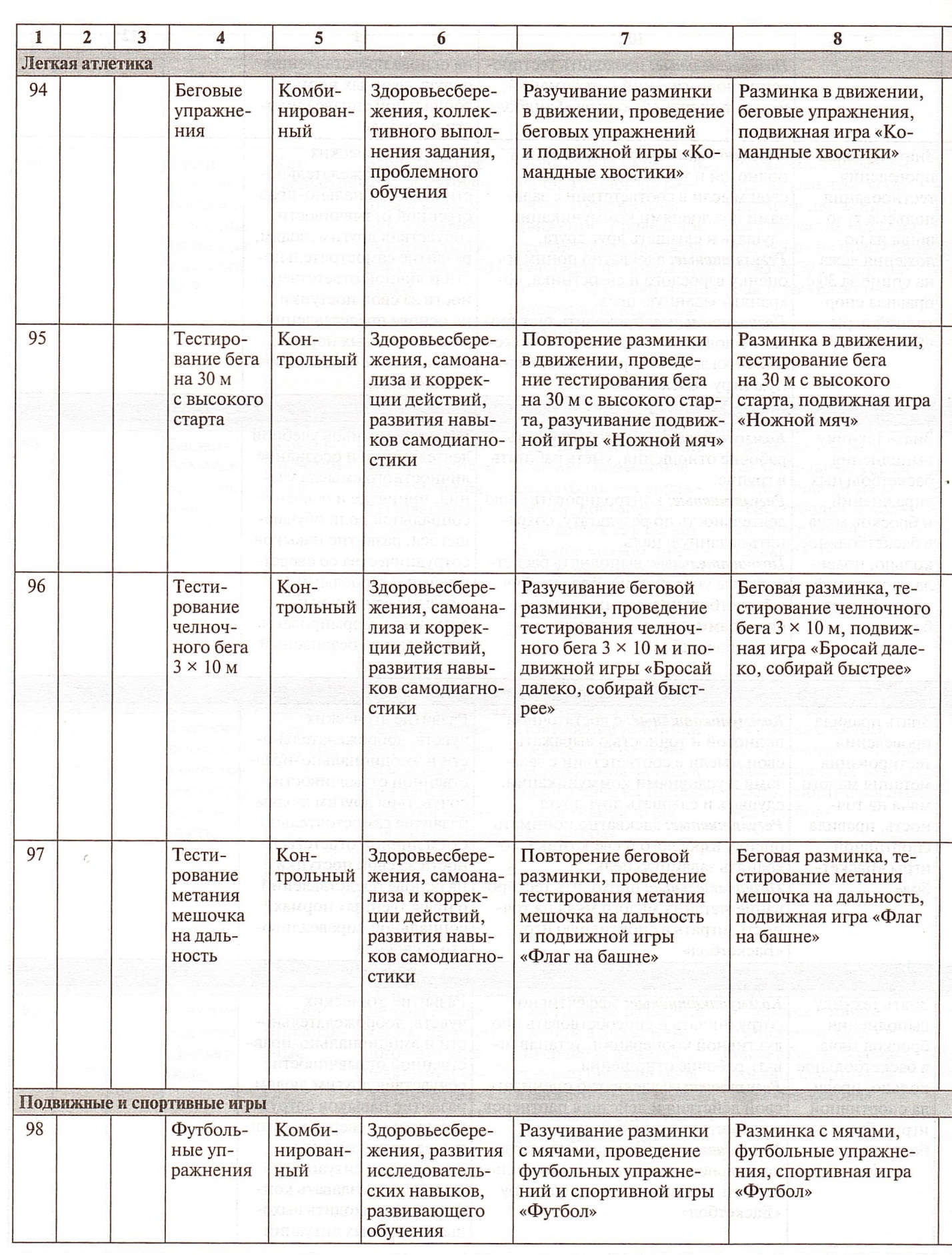 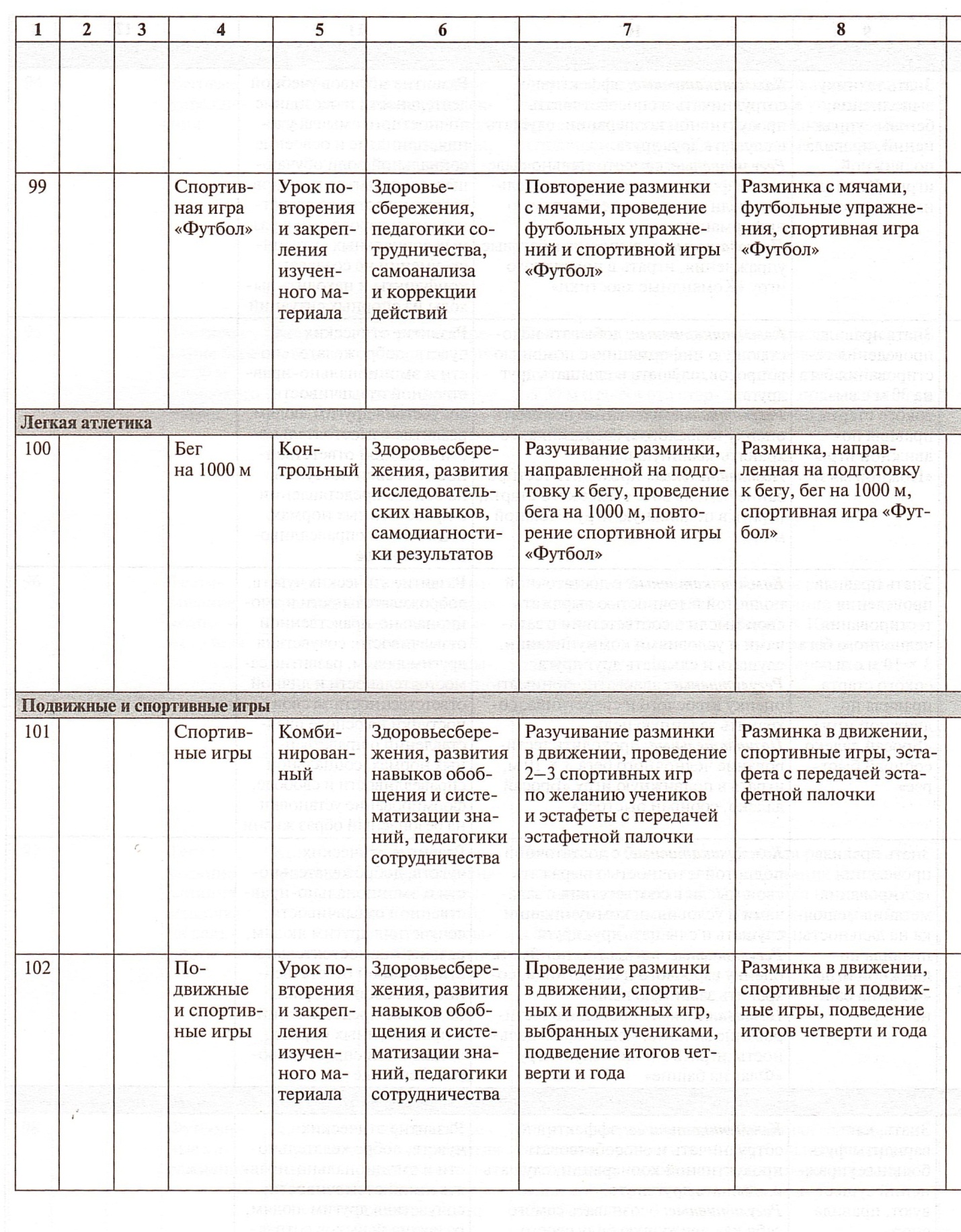 №Содержание программного материалаКоличество часов1Знания о физической культуре42Способы физкультурной деятельности63Физическое совершенствование95Гимнастика с основами акробатики15Легкая атлетика30Лыжная подготовка20Подвижные игры15Спортивные игры15Итого105 часов№п/пНормативы; испытания.4 класс4 класс4 класс4 класс№п/п"5""4""4""3"1Бег 30 м (сек.)м5,06,56,56,61Бег 30 м (сек.)д5,26,56,56,62Бег 1000 м (мин,сек.)м5.506.106.106.502Бег 1000 м (мин,сек.)д6.106.306.306503Челночный бег 3х10 м (сек.)м8.69.59.59.93Челночный бег 3х10 м (сек.)д9.110.010.010.44Прыжок в длину с места (см)м1851401401304Прыжок в длину с места (см)д1701401401205Прыжок в высоту, способом "Перешагивания" (см)м908585805Прыжок в высоту, способом "Перешагивания" (см)д807575706Прыжки через скакалку (кол-во раз/мин.)м908080706Прыжки через скакалку (кол-во раз/мин.)д1009090807Бег 60 м. (сек.).м161414127Бег 60 м. (сек.).д14111188Подтягивания (кол-во раз)м53319Метание т/м (м)м211818159Метание т/м (м)д1815151210Подъем туловища из положения лежа на спине (кол-во раз/мин)м2828252310Подъем туловища из положения лежа на спине (кол-во раз/мин)д3333302811Приседания (кол-во раз/мин)м4444424011Приседания (кол-во раз/мин)д4242403812Многоскоки- 8 прыжков м.м1515141312Многоскоки- 8 прыжков м.д1414131213Пистолеты, с опорой на одну руку, на правой и левой ноге (кол-во раз).м775313Пистолеты, с опорой на одну руку, на правой и левой ноге (кол-во раз).д6642